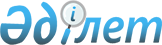 Об утверждении Программы по формированию и развитию национальной инновационной системы Республики Казахстан на 2005-2015 годы
					
			Утративший силу
			
			
		
					Постановление Правительства Республики Казахстан от 25 апреля 2005 года
N 387. Утратило силу постановлением Правительства Республики Казахстан от 14 апреля 2010 года N 302

      Сноска. Утратило силу постановлением Правительства РК от 14.04.2010 № 302.      В целях обеспечения условий для устойчивого развития конкурентоспособной экономики страны на основе эффективного использования интеллектуального потенциала, генерации, распространения и коммерциализации новых знаний в республике Правительство Республики Казахстан  ПОСТАНОВЛЯЕТ: 

      1. Утвердить прилагаемую Программу по формированию и развитию национальной инновационной системы Республики Казахстан на 2005-2015 годы (далее - Программа). 

      2. Министерству индустрии и торговли Республики Казахстан ежегодно по итогам полугодия и года к 15 числу месяца, следующего за отчетным периодом, представлять в Правительство Республики Казахстан информацию о ходе реализации Программы. 

      3. Контроль за исполнением настоящего постановления возложить на Заместителя Премьер-Министра Республики Казахстан - Министра индустрии и торговли Республики Казахстан Мынбаева С.М. 

      4. Настоящее постановление вводится в действие со дня подписания.        Премьер-Министр 

      Республики Казахстан Утверждена                

постановлением Правительства       

Республики Казахстан           

от 25 апреля 2005 года N 387        

  Программа 

по формированию и развитию 

национальной инновационной системы 

Республики Казахстан 

на 2005-2015 годы  Содержание 1. Паспорт Программы 

2. Введение 

3. Анализ современного состояния и проблемы инновационного развития Казахстана 

    3.1. Тенденции инновационного развития мировой экономики       

    3.2. Проблемы и анализ инновационного развития Казахстана      

    3.2.1 Состояние и механизмы реализации научно-технической деятельности 

    3.2.2 Инновационное предпринимательство 

    3.2.3 Инновационная инфраструктура 

    3.2.4 Финансовая инфраструктура 

4. Цель и задачи Программы 

5. Основные направления и механизм реализации Программы 

    5.1. Развитие научного потенциала 

    5.2. Развитие инновационного предпринимательства 

    5.3. Развитие инновационной инфраструктуры 

    5.4. Развитие финансовой инфраструктуры национальной инновационной системы в Казахстане 

    5.4.1. Государственное стимулирование НИОКР и инновационных проектов 

    5.4.2. Создание венчурных фондов 

    5.4.3. Обеспечение ликвидности венчурных инвестиций 

    5.4.4. Улучшение системы оценки объектов интеллектуальной собственности 

    5.4.5. Формирование профессионального инновационного менеджмента 

    5.4.6. Развитие сети индивидуальных инвесторов 

    5.5. Обеспечение взаимодействия элементов национальной инновационной системы 

    5.5.1. Информационное обеспечение функционирования национальной инновационной системы 

    5.5.2. Механизмы государственного управления национальной инновационной системы 

    5.5.3. Институциональное обеспечение функционирования национальной инновационной системы 

6. Необходимые ресурсы и источники финансирования 

7. Ожидаемые результаты от реализации Программы 

8. План мероприятий по реализации Программы  

  1. Паспорт Программы Наименование          Программа по формированию и развитию  

программы             национальной инновационной системы Республики 

                      Казахстан на 2005-2015 годы Основание для         План мероприятий по реализации Программы 

разработки            Правительства Республики Казахстан на 2003- 

                      2006 годы, утвержденный  постановлением 

                      Правительства Республики Казахстан от 5 

                      сентября 2003 года N 903 (п. 2.6.11); 

                      Пункт 2.2 Выписки из протокола заседания 

                      Правительства Республики Казахстан от 21 

                      декабря 2004 года N 20 Разработчик           Министерство индустрии и торговли Республики 

                      Казахстан Цель                 Формирование инновационной системы открытого 

                      типа, обеспечивающей создание 

                      конкурентоспособного конечного продукта на 

                      основе использования отечественного, а также 

                      зарубежного научного потенциала и технологий Задачи               Развитие научного потенциала; 

                      формирование и поддержка развития 

                      инновационной предпринимательской среды; 

                      формирование и развитие многоуровневой 

                      инновационной инфраструктуры; 

                      формирование и развитие элементов и механизмов 

                      финансовой инфраструктуры в части расширения 

                      видов предоставляемых грантов и создания 

                      венчурных фондов; 

                      обеспечение эффективного взаимодействия между 

                      элементами национальной инновационной системы; 

                      совершенствование нормативной правовой базы. Сроки                2005-2015 годы 

реализации            Первый этап: 2005-2007 годы - формирование 

                      НИС с активным участием государства: 

                       развитие научного потенциала, определение 

                       приоритетов научно-технологического развития; 

                       развитие инновационной бизнес-среды, 

                       реализация системных инновационных проектов,  

                       формирующих ядро кластеров, требующих  

                       концентрации государственных ресурсов; 

                       создание и развитие основных элементов 

                       инновационной инфраструктуры; 

                       создание и развитие основных элементов 

                       финансовой инфраструктуры в части 

                       расширения видов предоставляемых грантов 

                       и создания венчурных фондов с 

                       отечественными инвесторами и инвестирования  

                       в передовые зарубежные венчурные фонды.                       Второй этап: 2008-2010 годы - 

                      совершенствование механизмов взаимодействия и 

                      функционирования элементов НИС: 

                       повышение качества взаимодействия 

                       сформированных элементов НИС; 

                       активное развитие механизма венчурного 

                       финансирования через создание венчурных 

                       фондов с зарубежными инвесторами; 

                       развитие кластерной кооперации вокруг 

                       проектов, сформированных на первом этапе; 

                       участие субъектов НИС в проектах по 

                       формированию региональных и глобальных 

                       технологических альянсов с ведущими 

                       мировыми компаниями. 

       

                      Третий этап: 2011-2013 годы - устойчивое 

                      развитие НИС с уменьшением доли 

                      государственных расходов и ростом частных 

                      инвестиций: 

                       использование преимущественно косвенных 

                       инструментов стимулирования. 

       

                      Четвертый этап: 2014-2015 годы - "выход" 

                      государства из венчурных фондов и 

                      инновационных проектов. Необходимые          Общая стоимость Программы на 2005- 

ресурсы и            2015 годы составит 139795,13 млн. тенге, 

источники            в том числе из республиканского бюджета - 

финансирования       77272,3 млн. тенге и из местного бюджета - 

                      2112  млн.тенге, и планируется привлечение 

                      частного отечественного и зарубежного  

                      капитала в сумме не менее 60410,83 млн. тенге.                       При этом, ежегодные объемы средств, 

                      выделяемых из республиканского бюджета, будут 

                      уточняться при формировании бюджета на 

                      соответствующий год. Ожидаемые            В результате реализации программы ожидается: 

результаты           увеличение удельного веса услуг научной и 

                      научно-инновационной деятельности в ВВП с 0,8% 

                      в 2005 году до 1,7% к 2015 году;  

                      увеличение прямых иностранных инвестиций в  

                      инновационную и научно-исследовательскую  

                      деятельность Казахстана в 15-20 раз к  

                      2015 году по сравнению с 2003 годом; 

                      оптимизация системы бюджетного финансирования 

                      прикладных НИОКР; 

                      создание эффективной инновационной 

                      инфраструктуры, включающей единую 

                      информационную базу инновационной 

                      деятельности в Республике Казахстан; 

                      создание национальных технологических парков 

                      и зон: парка информационных технологий;  

                      парка ядерных технологий; парка биотехнологий; 

                      индустриального нефтехимического технопарка; 

                      парка новых материалов; парка агропромышленных  

                      технологий и других по приоритетным для  

                      экономики отраслям; 

                      создание уже на первом этапе 7 региональных 

                      технопарков; 

                      организация 12 технологических бизнес- 

                      инкубаторов при крупных технологических 

                      университетах и технопарках и 8 учебных 

                      центров при технопарках; 

                      формирование системы венчурного 

                      финансирования с участием как отечественного, 

                      так и зарубежного капитала; 

                      создание рынка ценных бумаг венчурных фондов 

                      и молодых технологичных компаний (рынок IPO); 

                      повышение уровня инновационного менеджмента; 

                      усовершенствование законодательства в 

                      соответствии с проводимой политикой 

                      инновационного развития.  

  2. Введение        Основанием для разработки Программы по формированию и развитию национальной инновационной системы является План мероприятий по реализации Программы Правительства Республики Казахстан на 2003-2006 годы, утвержденный  постановлением  Правительства Республики Казахстан от 5 сентября 2003 года N 903 (п. 2.6.11). 

      Стратегия индустриально-инновационного развития Республики Казахстан на 2003-2015 годы, утвержденная  Указом  Президента Республики Казахстан от 17 мая N 1096, нацелена на достижение устойчивого развития страны путем диверсификации отраслей экономики и отхода от сырьевой направленности развития, при этом инновации определены как основной фактор, определяющий конкурентоспособность национальной экономики; полноценное использование инноваций для дальнейшего динамичного развития экономики и общества возможно при проведении государством целенаправленной инновационной политики. 

      На фоне глобализации мировой экономики Казахстан сталкивается с рядом проблем: сырьевая направленность экономики, незначительная интеграция с мировой экономикой, неразвитость производственной и социальной инфраструктуры, общая техническая и технологическая отсталость предприятий, отсутствие действенной связи науки с производством, низкие расходы на научно-исследовательские и опытно-конструкторские работы (далее - НИОКР) и т.п. Для решения данных проблем Казахстану предстоит построить конкурентоспособную экономику, основанную на знаниях, способную стать фундаментом общественного благосостояния. 

      Разработка настоящей Программы вызвана необходимостью формирования через комплекс интегрированных, взаимосвязанных мер системного характера, эффективно действующей национальной инновационной системы (далее - НИС), включающей в себя механизмы генерации, распространения и коммерциализации знаний.  

  3. Анализ современного состояния и проблемы 

инновационного развития Казахстана        К концу XX века стало очевидно, что уровень развития научно-технической сферы - науки, образования, наукоемких отраслей, мировых рынков технологий - определяет границы между богатыми и бедными странами, создает основу динамичного экономического роста, является важнейшим фактором формирования центров силы. Выбор приоритетов в научно-технической сфере приобрел значение, выходящее за рамки перспектив ее собственного развития. 

      В тоже время, процессы глобализации и растущая взаимозависимость экономик делает задачу управления инновационными процессами все более сложной и зависимой от способности отдельного государства правильно обозначить собственные стратегические подходы к развитию инновационного потенциала.  

  3.1. Тенденции инновационного развития 

мировой экономики        Применение системного подхода при формировании инновационной политики в развитых странах мира приобрело первостепенное значение, особенно на фоне таких современных тенденций развития мировой экономики: 

      конкуренция за качественный человеческий капитал становится важнейшей характеристикой мирового инновационного развития, растущая мобильность высококвалифицированного персонала также обеспечивает процессы распространения знаний; 

      роль информационных технологий в процессе распространения знаний становится все более актуальной для дальнейшего роста инновационной активности, процессы распространения знаний вышли за пределы отдельных экономик; 

      глобализация заставляет компании конкурировать на все более высоких уровнях технологий и в тоже время стимулирует процессы специализации и локализации инноваций. 

      Страны, реализовавшие концепцию системного подхода к проведению инновационной политики, сумели за короткий исторический период времени создать эффективные национальные инновационные системы, включающие в себя механизмы взаимодействия государства, бизнеса, науки и образования и добиться увеличения общей наукоемкости ВВП. 

      К примеру, регионами ускоренного расширения научно-технической сферы за последние годы стали страны Юго-Восточной Азии, скандинавские страны (Финляндия, Швеция). Новые индустриальные страны увеличили наукоемкость ВВП в полтора-два раза и приближаются к показателям европейских стран и США. 

      Новейшей тенденцией является сокращение доли госсектора в условиях стабилизации или сокращения "государственного заказа" науке из национальных бюджетов. Научные подразделения крупных корпораций, мелкие и средние наукоемкие фирмы усиливают свои позиции в национальном научно-техническом развитии, опираясь на созданную при помощи государства систему образования, инфраструктуру и некоторые льготы экономического характера. 

      В большинстве развитых стран внебюджетное финансирование научных исследований и разработок существенно превышает объемы бюджетных ассигнований в эту сферу. В среднем по странам - членам Организации экономического сотрудничества и развития (далее - ОЭСР) оно возросло с 55 % в 1981 году до 65 % в начале 90-х годов. 

      Главный источник внебюджетных средств - предпринимательский сектор, в котором лидируют крупные национальные и транснациональные корпорации. Корпорации предпринимательского сектора в развитых странах исторически сложились как важнейшие структуры национальных инновационных систем. Именно они, одновременно финансируя исследования и воплощая в реальные продукты и технологии научные результаты и изобретения, берут на себя экономическую ответственность за основные направления научно-технического прогресса (далее - НТП), на их долю приходится большая часть финансирования науки силами частного сектора. Предпринимательский сектор является и останется в перспективе крупнейшим исполнителем НИОКР как по объему расходуемых средств, так и по числу занятых научными исследованиями ученых и инженеров.  

  3.2. Проблемы и анализ инновационного 

развития Казахстана        В 90-е годы двадцатого столетия в Казахстане произошло резкое сокращение исследований на стратегически важных направлениях научно-технологического развития, падение престижа ученого и востребованности научных результатов, снижение инновационной активности предприятий, отток за рубеж специалистов и интеллектуальной собственности, что привело к ослаблению научно-технологического потенциала, деградации наукоемких производств. 

      Отсутствие комплексного, системного подхода к управлению инновационными процессами сдерживает развитие инновационного потенциала страны и не позволяет правильно обозначить приоритеты его дальнейшего развития. 

      Можно выделить следующие основные проблемы, нерешенность которых негативно влияет на развитие отечественного инновационного потенциала: 

      незавершенность большинства научных разработок технологий и продуктов с целью их выноса на рынок для востребованности потребителями. Это резко снижает ценность предлагаемых технологий (или продуктов) в глазах потенциальных партнеров; 

      отсутствие современных механизмов внедрения технологических нововведений и выведения их на рынок. В рыночных условиях механизм освоения нововведений неразрывно связан с малым инновационным бизнесом, для которого характерен высокий риск, но и высокая отдача в случае успеха. В развитых экономиках существует особый сектор народного хозяйства, обеспечивающий необходимые условия (инфраструктуру) для развития малого инновационного предпринимательства; 

      отсутствие развитых инфраструктурных элементов содействия инновационным проектам, таких как технологические парки и специализированные бизнес-инкубаторы, сеть фондов рискового финансирования (венчурных фондов), специальные финансовые механизмы поддержки фирм на этапе их быстрого роста, сертифицированные оценщики фирм и интеллектуальной собственности и др.; 

      отсутствие на внутреннем рынке платежеспособного спроса на передовые технологии и промышленные нововведения. Наука и научно-техническая деятельность относятся к сфере услуг и эти услуги должны быть востребованы рынком. К сожалению, отечественный рынок научных услуг и наукоемкой продукции в настоящее время очень мал. Большинство предприятий не могут позволить себе "покупать" услуги науки. 

      Для реализации системного подхода к формированию инновационной системы необходимо выделить и проанализировать ее основные подсистемы, где государство через прямое или косвенное участие может эффективно реализовать инновационную политику. 

      Инновационная система подразделяется на следующие основные подсистемы, каждая из которых включает, соответственно, такие элементы: 

      научный потенциал, необходимый фактор для инновационного развития формируется путем создания развитой сферы прикладных исследований, осуществляющих "доводку" фундаментальных разработок до уровня коммерческого применения; 

      научный потенциал включает: 

      государственные научные организации - национальные научные центры, научно-исследовательские институты, высшие учебные заведения, проектные институты; 

      научные организации при национальных компаниях, лаборатории при крупных предприятиях; 

      частные научно-исследовательские и проектные институты; 

      малое и среднее предпринимательство, занимающееся научными исследованиями; 

      научные кадры и индивидуальных изобретателей; 

      материально-техническую базу. 

      На сегодняшний день научный потенциал страны представлен научными организациями Министерства образования и науки, отраслевых министерств, частных научно-исследовательских организаций, центрами исследований по направлениям научных исследований на правах хозяйственного ведения, координирующих деятельность институтов соответствующего профиля, а также научно-исследовательских институтов (далее - НИИ), находящихся в ведении национальных компаний. 

      Инновационное предпринимательство, предусматривающее развитие связующей (посреднической) роли между научно-технической и производственной сферами. Конечной целью инновационного предпринимательства является развитие предприятий, способных оперативно реагировать на текущую конъюнктурную ситуацию рынка и налаживать серийные производства конкурентоспособной наукоемкой продукции нового поколения и повышенного спроса на уровне мировых стандартов; 

      инновационное предпринимательство включает: 

      бизнес-ангелов; 

      предприятия; 

      инновационных менеджеров; 

      многоуровневая инновационная инфраструктура, определяющая комплекс взаимосвязанных производственных, консалтинговых, образовательных и информационных структур, обслуживающих и обеспечивающих условия для реализации инновационной деятельности; 

      инновационная инфраструктура состоит из следующих элементов: 

      национальные технологические парки; 

      региональные технологические парки; 

      технологические бизнес-инкубаторы; 

      наукограды; 

      и т.п. 

      финансовая инфраструктура, обеспечивающая комплексное финансирование научно-производственных и образовательных процессов в сфере инновационно-технологического развития, основанная на сочетании различных механизмов прямой и косвенной государственной поддержки инновационного предпринимательства и инфраструктуры; 

      финансовая инфраструктура состоит из следующих элементов: 

      государственные институты развития; 

      венчурные фонды; 

      предприятия; 

      индивидуальные предприниматели; 

      банки второго уровня; 

      и другие.  

  3.2.1 Состояние и механизмы реализации 

научно-технической деятельности        Инновационное развитие неразрывно связано с научно-техническим потенциалом страны. В условиях перехода экономики на инновационный путь развития возрастает роль государства по координации и стимулированию процесса коммерциализации научных разработок. 

      Состояние научно-технического потенциала, в первую очередь, определяется уровнем финансирования науки, его материально-техническим состоянием, эффективностью полученных результатов. В последние годы в Казахстане уровень государственного финансирования науки растет: в 2002 году - 0,13 %, в 2003 - 0,14 %, в 2004 - 0,16 % к ВВП. Но, несмотря на это, он остается невысоким по сравнению с развитыми странами мира. 

      Ниже приведены данные бюджетного финансирования науки по годам:             Большая часть средств (более 90%) направлена на проведение научно-технологических работ. 

      В 2003 году государством было профинансировано 88,7 % научно-исследовательских работ. 

      Несмотря на отсталую материальную базу, ученые Казахстана имеют конкурентные технологические разработки для многих отраслей промышленности - горно-металлургического комплекса, химии и нефтехимии, биотехнологии, в области ядерных и космических 

технологий для различных отраслей и других. 

      Кроме того, необходимо отметить, что согласно проведенной в 1995 году выборочной экспертизе технологий академических институтов миссией ООН по коммерциализации науки, 23 разработки казахстанских ученых были признаны на уровне мировых. В последние годы в рамках международных программ ученые республики выигрывают гранты на финансирование своих исследований. 

      В настоящее время найти свое коммерческое применение имеет шанс лишь малая доля инновационных разработок и творческих идей. 

      Проблема состоит в том, что в стране практически разрушены опытно-промышленные базы и проектно-конструкторские институты и отсутствует эффективный механизм внедрения результатов научных исследований в реальный сектор экономики. 

      Происходившие в последние годы преобразования в институциональной структуре науки, несмотря на изменения в формах собственности научно-исследовательских институтов, в целом не отвечают требованиям инновационного развития. В науке сохраняется слабая ориентация на конечный результат, на внедрение в производство новых продуктов, новых коммерчески выгодных технологий. 

      Ряд отраслевых организаций, формально оставаясь по своему статусу научными, практически свернули исследовательскую деятельность и превратились в сугубо хозяйственные структуры. 

      С точки зрения инновационного развития, первостепенное значение приобретает эффективность использования средств, а именно, скорость доведения научной разработки до рыночного продукта, ее коммерциализация. Именно поэтому, настоящая программа в основном будет ориентирована на развитие, поддержку и стимулирование прикладных научно-технологических исследований. 

      В настоящее время в соответствии с действующим законодательством уполномоченным органом, осуществляющим руководство в области науки и научно-технической деятельности, является Министерство образования и науки Республики Казахстан. Помимо этого, научно-технической деятельностью занимаются отраслевые министерства. 

      В функции уполномоченного органа входит организация проведения независимой научно-технической экспертизы практически всех научных исследований, финансируемых из бюджета. 

      При экспертизе подвергаются проверке и оценке научная обоснованность программы, оптимальные размеры и состав научного коллектива, реальность достижения целей на основе проектируемых головной организацией исследований, необходимость привлечения организаций-соисполнителей и др. 

      Финансирование научных исследований осуществляется на основе законодательно закрепленного программно-целевого принципа через формирование и реализацию целевых научно-технических программ, в рамках которых научные организации получают государственный заказ на проведение НИОКР. 

      Программно-целевое финансирование научных исследований и научно-технических программ осуществляется на конкурсной основе с обязательным проведением государственной научной и научно-технической независимой экспертизы предлагаемых программ и результатов научных исследований. 

      В рамках программно-целевого метода на современном этапе осуществляется формирование и реализация следующих научных и научно-технических программ: 

      фундаментальные исследования по тому ограниченному числу приоритетных направлений науки и научно-технического прогресса, которые имеют своей целью получение принципиально новых знаний о природных и социальных системах и разработку научных основ системных преобразований экономики, устойчивого развития общества, культуры и самой науки; 

      республиканские целевые научно-технические программы как важнейшее средство реализации государственной научно-технологической политики, способные сконцентрировать научно-технический потенциал на генеральных приоритетах промышленно-технологического и социально-экономического развития; 

      прикладные (отраслевые, межотраслевые и региональные научно-технические) программы, которые представляют собой конкретные и комплексно-межотраслевые направления научно-технической деятельности, прикладные и внедренческие исследования и разработки, 

приоритетные для региона программы научных исследований; 

      проекты Фонда науки, имеющие цель стимулировать "рисковые" и перспективные фундаментальные и прикладные исследования в рамках определенных приоритетных направлений и способствовать развитию научных исследований в регионах. 

      В настоящее время определены 5 приоритетных направлений фундаментальных исследований, одобренных Высшей научно-технической комиссией (далее - ВНТК) при Правительстве Республики Казахстан. 

      Реализация программ фундаментальных и прикладных научных исследований в рамках приоритетных направлений осуществляется научными и научно-производственными центрами и другими научными организациями Министерства образования и науки, другими администраторами программ. Деятельность Центров, как координаторов научных направлений, ориентирована также на сохранение и дальнейшее развитие потенциала ведущих научных организаций, осуществление междисциплинарного взаимодействия, концентрацию материальных и кадровых ресурсов, интеграцию науки с производством и образованием. 

      Национальные научные центры при этом стали фактически головными организациями по реализации некоторых приоритетных программ прикладных исследований. В частности, Национальный ядерный центр Министерства энергетики и минеральных ресурсов Республики Казахстан, Национальные центры по радиоэлектронике и связи, по комплексной переработке минерального сырья Министерства индустрии и торговли Республики Казахстан. 

      Вместе с тем, статус "головных организаций" для национальных научных центров не был подкреплен законодательно, возложенная на них функция по координации научных направлений, исходя из потребностей экономики страны, не была в полной мере реализована. 

      В выполнении вышеназванных программ научных исследований, наряду с научно-исследовательскими институтами, принимают участие и высшие учебные заведения. При этом доля вузов в реализации программ фундаментальных и прикладных исследований составляет в среднем 12-20 % соответственно. 

      В условиях централизованной плановой системы союзного государства научно-технический комплекс республики был ориентирован на решение отдельных и довольно узких научных проблем. Крупные научные исследования, разработки и научные школы были преимущественно сосредоточены в Российской Федерации, Украине, Белоруссии. В то же время в республике сформированы сильные научные школы мирового уровня в области катализа, органического синтеза, микробиологии, металлургии. 

      Программно-целевой метод финансирования научных исследований и научно-технических программ, принятый в первые годы после обретения независимости Казахстана, позволил сохранить научный потенциал страны и сориентировать его на выполнение научных исследований, соответствующих совершенно новым направлениям науки. 

      В то же время, финансирование прикладных НИОКР в форме государственного заказа не позволяет на современном этапе развития страны осуществить в полной мере задачи, поставленные в рамках реализации Стратегии индустриально-инновационного развития и построить открытую национальную инновационную систему. Выделение финансирования не в форме грантов, а в форме государственного заказа не создает внутренних стимулов для исследователей и порождает полулегальные внедренческие компании. 

      Кроме того, необходимо отметить, что, в связи с тем, что в основном фундаментальная наука курируется Министерством образования и науки, а прикладные - соответствующими отраслевыми министерствами, в республике нет единого органа, который бы координировал все научные исследования страны. В этой связи, Министерству индустрии и торговли, как уполномоченному органу по реализации государственной политики в области инновационной деятельности, необходимо совместно с отраслевыми министерствами, проводить анализ и определять эффективность проведенных и проводимых прикладных исследований, в том числе выполненных в рамках научно-технических программ на предмет их инновационности и востребованности в реальном секторе экономики, а также с целью исключения существующей практики финансирования исследований в рамках нескольких программ.  

  3.2.2 Инновационное предпринимательство       Инновационное предпринимательство как особый вид экономической деятельности является основной движущей силой инновационного процесса. 

      К субъектам инновационного предпринимательства относятся предприятия и организации, осуществляющие инновационную деятельность. Деятельность инновационного предприятия заключается в извлечении прибыли в результате использования технологических или продуктовых инноваций. В развитых странах около 70 % предприятий осуществляют инновации, связанные с расширением ассортимента продукции в целях освоения новых сегментов рынка. При этом расходы на НИОКР составляют около 30 % инвестиций. 

      Предпринимательская деятельность инновационного предприятия основана на: 

      разработке или поиске новых научных идей и их оценке; 

      поиске необходимых инвестиционных ресурсов; 

      создании эффективной модели управления проектом или предприятием; 

      получении денежного дохода. 

      Одной из главных функций инновационного предпринимательства является осуществление связующей (посреднической) роли между научно-технической и производственной сферами. Функционирование инновационного предпринимательства позволяет сократить затраты, которые вынуждены нести научно-технические организации и хозяйствующие субъекты, связанные с созданием инновационного продукта или доведением новых научно-технических решений до возможности их коммерческого использования. 

      В настоящее время в Казахстане существует высокий уровень менеджмента в крупных корпорациях, в основном с участием иностранного капитала, национальных компаниях, банках второго уровня, финансово-промышленных группах. Вместе с тем, практически отсутствует институт профессиональных инновационных менеджеров - специалистов, профессионально владеющих деловыми принципами коммерциализации технологий, теорией и практикой правовой охраны и использования интеллектуальной собственности, умеющих управлять инновационными и высокотехнологичными проектами. 

      Так как основной риск инвестора в любой стране и любом виде бизнеса связан с неадекватным менеджментом, минимизация этого риска достигается повышением управленческой и предпринимательской культуры, качественным обучением и переподготовкой менеджеров всех уровней, обеспечением их необходимой поддержкой (консалтинговой и информационной). 

      Переход национальной экономики на инновационный путь развития невозможен без восприимчивости всего общества к инновациям и наличия достаточного количества кадров, способных управлять инновационным процессом и осуществлять реализацию инноваций. 

      Несмотря на имеющийся научно-технический потенциал, отсутствие в Казахстане предпринимательства, осуществляющего основные виды инновационной деятельности, такие как создание инновационного продукта и выполнение посреднических услуг, связанных с продвижением инновационного продукта на рынок, является одной из причин низкой инновационной активности в стране.  

  3.2.3 Инновационная инфраструктура       Перечень основных функций, выполняемых субъектами инновационной инфраструктуры: 

      услуги по содействию процессу организационно-правового формирования субъекта инновационного развития; 

      комплекс бизнес-услуг (комплексный консалтинг); 

      информационно-коммуникационное обеспечение; 

      обеспечение доступа к оборудованию общего пользования - лабораторному, производственному; 

      комплекс образовательных услуг; 

      трансферт технологий; 

      представительские услуги (налаживание партнерских связей). 

      В настоящий момент инновационную инфраструктуру Казахстана составляют существующие субъекты, созданные при участии средств государственного бюджета (республиканский, местные бюджеты, средства организаций с государственным участием), а также созданные государством сервисные институты развития. 

      Существующая инфраструктура не обеспечивает необходимого уровня взаимодействия между ее субъектами и не является системой комплексных организаций, предоставляющих весь перечень сервисов, необходимых в процессе деятельности и взаимодействия участников НИС. 

      Качество и количество представленных в Казахстане организаций инновационной инфраструктуры не удовлетворяет специфике инновационного развития Казахстана, а именно: 

      территориальное рассредоточение регионов, обладающих инновационным потенциалом и недостаточный охват инновационной инфраструктурой регионов; 

      необходимость создания инфраструктуры поддержки как процессов отраслевого, так и регионального инновационного развития; 

      относительно низкое количество инновационных инициатив на первом этапе индустриально-инновационного развития Казахстана, не требующее большого количества объектов инновационной инфраструктуры в одном регионе; 

      необходимость соблюдения принципа целесообразности затрат и их соответствия возможностям государственного бюджета; 

      выбор наиболее оптимальных форм организаций инновационной инфраструктуры для исключения дублирования ими отдельных функций; 

      фактическое отсутствие и острая необходимость создания системы информационного обеспечения процессов взаимодействия всех элементов и участников НИС.  

  3.2.4 Финансовая инфраструктура        Поток финансирования инновационной деятельности во всех странах с развитыми инновационными системами складывается из следующих компонентов: 

      система государственных грантов на НИОКР, патентование их результатов и другие цели; 

      венчурный капитал; 

      корпоративные затраты на НИОКР и внедрение их результатов; 

      расходы индивидуальных инвесторов. 

      В настоящее время финансирование научных исследований в Казахстане производится из следующих источников: 

      средства республиканского бюджета на программы научных исследований, включая Фонд науки; 

      средства национальных компаний и предприятий; 

      средства индивидуальных инвесторов; 

      средства АО "Национальный инновационный фонд"; 

      средства венчурных фондов. 

      Бюджетное финансирование НИОКР осуществляется из средств республиканского бюджета, Фонда науки. Кроме того, одним из направлений инвестиций акционерного общества "Национальный инновационный фонд" (далее - НИФ) (государственный институт развития, созданный в 2003 г. в целях активизации инновационной активности в стране и выполняющий, наряду с другими, функцию "фонда фондов") является финансирование прикладных НИОКР путем предоставления грантов на конкурсной основе. 

      Финансирование инновационных проектов осуществляется через созданные государственные институты развития. 

      Усилия государства недостаточно эффективны без участия в инновационном процессе предпринимателей и частного капитала. В настоящее время наблюдается слабая заинтересованность предпринимателей в поиске, оценке и продвижении отечественных научных разработок. 

      Венчурные фонды являются основным механизмом венчурного инвестирования. На начальной стадии развития венчурного инвестирования привлечение частного отечественного и иностранного капитала в финансирование компаний, деятельность которых направлена на создание и/или коммерциализацию инноваций, возможно при создании венчурных фондов с прямым долевым государственным участием. Государственные средства, инвестируемые в венчурные фонды, снижают риски частных инвесторов, входящих в эти фонды. Такая форма государственного содействия на начальной стадии становления венчурной индустрии показала свою эффективность практически во всех странах. 

      Участие государства в создании венчурных фондов осуществляется через НИФ. Одним из основных направлений инвестиционной политики НИФ является создание венчурных фондов совместно с отечественными и иностранными инвесторами путем неконтрольного участия (до 49 %) в капитале создаваемого венчурного фонда. 

      Настоящая Программа ограничивает понятие венчурного инвестирования только инвестициями в компании, деятельность которых направлена на создание и коммерциализацию инноваций на ранних стадиях жизненного цикла компании/проекта. 

      В связи с этим в настоящей Программе используются следующие понятия: 

       Венчурное инвестирование  - инвестирование, направленное на создание и/или коммерциализацию инноваций на этапах (1) прикладных исследований, связанных с доведением идеи до создания пилотных образцов новой продукции и оценкой ее коммерческого потенциала; (2) начального серийного производства и первых продаж продукции; (3) раннее расширение производства и выход на новые рынки сбыта продукции. 

       Венчурный фонд  - объединение капитала юридических и/или физических лиц, оформленное как с образованием, так и без образования юридического лица в целях осуществления венчурного инвестирования. 

       Управляющая компания (менеджер) венчурного фонда  - юридическое лицо, ответственное за управление венчурным фондом, которое включает деятельность по выбору и оценке объектов инвестиций, заключению сделок с финансируемыми компаниями, контролю за их деятельностью и обеспечению выхода из них. 

       Выход  - завершающая стадия процесса венчурного инвестирования, заключающаяся в продаже инвестором принадлежащего ему пакета акций/доли участия. 

      На данном этапе развития венчурного инвестирования необходимо учитывать следующие моменты: 

      венчурное финансирование во всем мире переживает период стагнации после кризиса 2000-2001 годов, объемы привлечения средств в венчурные фонды продолжают сокращаться как в Европе, так и в США, что сильно осложняет выполнение задачи по привлечению венчурных инвестиций в Казахстан; 

      абсолютное большинство венчурных фондменеджеров развитых стран очень настороженно относятся к вопросу о расширении географии инвестирования за пределы развитых стран вообще и к предложениям инвестировать в Казахстан, в частности; 

      всех фондменеджеров, в первую очередь, интересует вопрос развития в стране венчурного предпринимательства и системы его поддержки. Зарубежные фонды не придут в страну, если не будет выбора объектов инвестирования не в виде идей и научно- 

исследовательских коллективов, а в виде уже зарегистрированных компаний, возглавляемых инновационными менеджерами и предпринимателями, имеющих систему государственной поддержки; 

      в качестве первого шага некоторые управляющие компании предлагают оказание консалтинговых услуг по научно-техническому анализу проектов, процессу инвестирования, диверсификации портфеля инвестиций, оценке рисков, методике выхода из проектов, на втором этапе сотрудничества (не менее чем через год) они готовы будут рассматривать вопрос о создании в Казахстане совместных компаний по управлению активами венчурных фондов, которые будут наполняться без их участия. Только на третьем этапе совместной работы они будут ставить вопрос перед акционерами по инвестированию средств своих фондов в Казахстан. Данный путь представляется практически неизбежным и позволит перенять опыт, технологию работы европейских фондменеджеров, показать им наличие в стране спроса на венчурный капитал и доходность инвестиций; 

      для установления рабочего взаимодействия со многими фондами и компаниями по управлению активами венчурных фондов необходимо инвестировать в них деньги, стать их акционерами (пайщиками), что позволит наладить взаимоотношения с другими акционерами, направлять на стажировку своих специалистов и в дальнейшем привлечь данные фонды к инвестированию в Казахстане, созданию совместных фондов для инвестирования в нашей стране. Данный способ привлечения венчурного капитала в страну использовали страны Юго-Восточной Азии, Корея и др. 

      Развитие венчурного инвестирования в Казахстане, особенно на первом этапе реализации Программы, капитализация рынка венчурного капитала возможно только при активном участии отечественных институциональных инвесторов и финансовых институтов. Именно они являются в развитых странах основными источниками венчурного капитала. Так, в США в 2000 году на долю институциональных инвесторов приходилось около 60 % венчурного капитала, а на долю банков около 23 %. В Европе на долю институциональных инвесторов, также как и финансовых институтов, приходится около 30 % венчурного капитала. 

      В Казахстане к настоящему моменту банки второго уровня, инвестиционные фонды, финансово-промышленные группы накопили большой объем финансовых ресурсов, часть из которых, с либерализацией регуляторного режима, может влиться в реальный сектор экономики, в том числе в виде венчурного капитала. 

      В то же время, в Казахстане существуют значительные препятствия для участия институциональных инвесторов и финансовых институтов в венчурном финансировании. Так, в соответствии с  Законом  "Об инвестиционных фондах" акционерами акционерного инвестиционного фонда не может являться управляющая компания. Запрет не распространяется на акционеров акционерного инвестиционного фонда рискового инвестирования. Но на деятельность инвестиционных фондов рискового инвестирования накладываются существенные ограничения. Например, акции акционерных инвестиционных фондов рискового инвестирования не допускаются к обращению в торговых системах организаторов торгов. В соответствии с  Законом  "О страховой деятельности" страховая организация осуществляет размещение своих активов в высоколиквидные инструменты, в том числе негосударственные эмиссионные ценные бумаги эмитентов Республики Казахстан, включенных в официальный список организаторов торгов по наивысшей категории. Пенсионные фонды имеют право инвестировать в негосударственные эмиссионные ценные бумаги организаций Республики Казахстан, включенные в официальный список организаторов торгов по категории "А". Инвестиционная деятельность банками второго уровня осуществляется с учетом Правил классификации активов и условных обязательств и создания провизии против них, согласно которым при расчете регуляторного капитала вычитаются все суммы произведенных инвестиций. 

      Индивидуальные инвесторы, напрямую инвестирующие финансовые средства в НИОКР и новые растущие компании (бизнес ангелы, или неформальные инвесторы) образуют неформальный рынок венчурного капитала. Несмотря на сравнительно незначительный вклад в венчурный капитал в абсолютном выражении, бизнес ангелы являются одним из важных источников инвестирования на ранней стадии развития компании (этапах посева и старта). 

      В Казахстане за годы реформ у индивидуальных предпринимателей, населения накоплены значительные финансовые ресурсы, которые могут быть инвестированы в венчурные проекты. Вместе с тем отсутствие инновационной инфраструктуры, низкая степень предпринимательских навыков, отсутствие информационных сетей препятствуют участию индивидуальных инвесторов в венчурном инвестировании. 

      Существуют частные консалтинговые компании, готовые оказывать консультационные услуги и продвигать проекты путем создания баз данных по проектам с доступом к ним частных инвесторов. Однако услуги данных компаний, в первую очередь, направлены на получение ими краткосрочной выгоды за счет взимания оплаты с заявителей на разработку бизнес-планов, а не на достижение результатов в виде привлечения инвестиций и/или реализации проекта. То есть, такие компании, как правило, не заинтересованы в надлежащем отборе перспективных проектов на стадии идеи, а заинтересованы лишь в получении заказов на свои услуги и текущего дохода. 

      Таким образом, государство должно реализовать предлагаемый ниже комплекс мероприятий для построения современной системы финансирования инновационной деятельности.  

  4. Цель и задачи Программы        Целью настоящей программы является формирование инновационной системы открытого типа, обеспечивающей создание конкурентоспособного конечного продукта на основе использования отечественного, а также зарубежного научного потенциала и технологий. 

      Основными задачами Программы являются: 

      развитие научного потенциала; 

      формирование и поддержка развития инновационной предпринимательской среды; 

      формирование и развитие многоуровневой инновационной инфраструктуры; 

      формирование и развитие элементов и механизмов финансовой инфраструктуры в части расширения видов предоставляемых грантов и создания венчурных фондов; 

      обеспечение эффективного взаимодействия между элементами НИС; 

      совершенствование нормативной правовой базы.  

  5. Основные направления и механизм 

реализации Программы        Настоящая Программа предполагает проведение активного государственного регулирования и поддержки оптимальных механизмов возникновения, распространения и использования инноваций в экономике страны, т.е. их эффективной коммерциализации. 

      Будет сформирована национальная инновационная система, отражающая интересы всех сфер общества, включая: 

      государство; 

      деловых кругов; 

      производителей; 

      потребителей; 

      разработчиков; 

      научно-технической интеллигенции; 

      финансовых институтов. 

      Основные принципы формирования НИС в Казахстане: 

      активная роль государства в процессе формирования и развития НИС; 

      партнерство государства с частным капиталом; 

      открытый характер системы. 

      Активная роль государства необходима, в первую очередь, для формирования НИС. Анализ зарубежного опыта показывает, что ни в одной стране мира НИС не была сформирована рынком, частным сектором самостоятельно. Во всех странах для повышения конкурентоспособности национальной экономики государству пришлось взять на себя роль активного участника системы. Активная роль государства позволяет осуществлять координацию на государственном уровне взаимодействия всех элементов НИС; обеспечивать согласованность национальных, отраслевых и региональных приоритетов развития; обеспечивать концентрацию ресурсов на приоритетных направлениях. 

      Партнерство государства с частным капиталом необходимо для вовлечения ресурсов частного сектора в процесс инновационного развития. Государство не должно подменять частный сектор, оно лишь выступает организатором, катализатором и координатором процессов формирования и развития НИС, но главная его задача - привлечение частного капитала к активному участию в инновационных процессах. По мере становления НИС роль государства в ее функционировании и дальнейшем развитии будет сокращаться. 

      Открытый характер национальной инновационной системы имеет решающее значение для обеспечения ее эффективности. Открытость означает способность системы воспринимать как внутренние, так и внешние инновации, родившиеся как в традиционной научной среде, так и у изобретателей-одиночек. НИС должна обеспечивать возможность реализации любого интересного изобретения, любой коммерчески перспективной разработки. Это позволит извлечь максимальный эффект от процессов глобализации производства и научных исследований, вовлечь в инновационную деятельность всех талантливых людей страны.  

  5.1. Развитие научного потенциала        Меры по развитию научного потенциала будут направлены на максимальное приближение прикладной науки к производству, к бизнесу, полная ориентация НИОКР на конечный результат в форме внедрения результатов в производство, продажи лицензий на коммерческое их использование. 

      Для финансирования прикладных НИОКР следует использовать опыт передовых стран мира, где программно-целевой метод применяется для оказания государством финансовой помощи путем выделения средств из бюджета для финансирования конкретных проектов, имеющих большое значение для решения технологических проблем и повышения конкурентоспособности отдельного предприятия, отрасли, в области энергосбережения, охраны окружающей среды и т.д. 

      Необходимо отметить, что нижеизложенные принципы и механизмы не относятся к общественным наукам, фундаментальным научным исследованиям. 

      Все мероприятия по развитию научно-технического потенциала НИС будут строиться на следующих принципах: 

      1. Финансирование НИОКР на грантовой основе, 

      2. Софинансирование НИОКР с частным сектором, 

      3. Независимость научно-технической экспертизы, 

      4. Изменение организационной структуры научных учреждений, включая стимулирование приватизации НИИ, занимающихся прикладной наукой. 

      Для активизации инновационной деятельности, в первую очередь, будет изменен подход к финансированию прикладных научно-технических программ и схема финансирования прикладных НИОКР. 

      Программно-целевой метод финансирования прикладных НИОКР должен быть основан на следующих принципах: 

      конкретность целей, задач и содержания научно-технической программы; 

      открытость результатов исследований. 

      Помимо финансирования прикладных НИОКР и проектов в рамках научно-технических программ будут финансироваться также отдельные прикладные крупные проекты, имеющие важное значение для экономики страны. 

      Для них схема финансирования будет предусматривать: 

      1. Переход на грантовое финансирование проектов как отдельных, так и в рамках научно-технических программ на конкурсной основе. 

      На основании утвержденных технологических приоритетов выигравшие конкурс исследователи получают финансирование в форме гранта. При этом, средства будут выделяться не бесконтрольно и не на безвозмездной основе, а на условиях разделения имущественных прав на результаты исследований между разработчиком, организацией и государством, доля которого будет не более 50 %. Данная форма финансирования создает сильные стимулы как для самих исследователей, так и для научных организаций, которые в перспективе получают самостоятельные источники дохода от коммерческого использования результатов выполненных научных исследований. 

      2. Софинансирование прикладных научных исследований с частным капиталом. Это означает, что к финансированию научных исследований будет подключаться заинтересованный частный бизнес для решения проблемных вопросов отраслей промышленности, отдельных проблем субъектов предпринимательства, а также для создания наукоемких производств, в которых заинтересован бизнес. Учитывая в настоящее время низкую инновационную активность бизнеса в большинстве секторов экономики, государство должно финансировать на первоначальном этапе до 100 % от общего объема затрат на исследования в этих секторах, но при условии постоянного диалога с заинтересованными представителями предпринимательства с постепенным подключением бизнеса к финансированию на поздних этапах НИОКР с постепенным сокращением участия государства до 10-30 %. 

      Для развития научного потенциала страны необходимо усовершенствовать институт независимой научной экспертизы путем привлечения для проведения экспертизы прикладных исследований помимо отечественных экспертов из представителей национальных компаний, крупного бизнеса, научных организаций, институтов развития, высококвалифицированных зарубежных экспертов. Оплата услуг независимых экспертов будет осуществляться за счет средств республиканского бюджета. 

      Вышеизложенные принципы финансирования прикладных НИОКР как через программно-целевой метод, так и отдельных крупных проектов позволят целенаправленно решать конкретные технологические проблемы предприятий, отраслей, повысить их конкурентоспособность, создать новый, реально востребованный продукт или услугу. 

      Для активного вовлечения научного потенциала страны в инновационные процессы необходимо продолжить реструктуризацию и приватизацию отдельных объектов научно-технической сферы в целях привлечения инвестиций для сохранения научного и инновационного профиля их деятельности. 

      В состав госсектора будут входить только институты непосредственно обслуживающие государственное управление и бюджетную сферу (здравоохранение, образование, экология, оборона и др.). 

      Будет разработана пилотная группа из существующих исследовательских центров, научно-исследовательских институтов, отдельных научных лабораторий с целью преобразования их в передовые научно-внедренческие организации с использованием опыта развитых стран, с помощью зарубежных консультантов. 

      Такие передовые научные центры будут отбираться при участии представителей университетов и исследовательских институтов, деловых кругов Казахстана, а также видных международных ученых по двум главным критериям: 

      наличие потенциала по проведению научных исследований мирового уровня; 

      значимость таких исследований для текущего и будущего экономического развития Казахстана. 

      Во всех индустриально развитых странах мира большинство промышленных компаний имеют собственные научно-исследовательские институты и лаборатории, выполняющие основной объем осуществляемых в этих странах прикладных исследований и разработок. Именно эти подразделения обеспечивают постоянную внутрифирменную инициацию высокоэффективных новшеств, придание исследованиям реальной практической ориентации, ускоренное использование результатов научных исследований в производстве. Кроме того, наличие научных подразделений в промышленных компаниях способствует созданию и освоению принципиально новых технологий на базе крупных фундаментальных открытий, поскольку только такие подразделения в состоянии адаптировать многие научные результаты для практического использования в промышленности. 

      В Казахстане в настоящее время научные коллективы, выполняющие прикладные исследования и опытно-конструкторские работы (отраслевые и бывшие отраслевые, ныне акционированные научные организации), как правило, организационно, экономически и психологически отделены от промышленных предприятий, что является одним из наиболее серьезных препятствий для эффективного функционирования цикла "наука - производство - рынок". 

      В этой связи, ряд организаций госсектора будет приватизирован крупными компаниями, крупным бизнесом (продажа инвесторам) на условиях сохранения научного профиля (развитие корпоративной науки). С другой стороны, ряд научных организаций войдет в состав высших учебных заведений. 

      Необходима координация прикладных НИОКР, особенно проводимых за счет государственного финансирования. В течение 2005-2006 годов будут отработаны процедуры и механизмы взаимодействия Министерства индустрии и торговли, как уполномоченного органа по реализации государственной политики в области инновационной деятельности, и Министерства образования и науки, уполномоченного органа по реализации государственной политики в сфере науки и научно-технической деятельности, с отраслевыми министерствами, Высшей научно-технической комиссией, НИФ, акционерным обществом "Центр инжиниринга и трансферта технологий", крупным бизнесом и предпринимательством. 

      Для этого, необходимо внести изменения и дополнения в соответствующие нормативные правовые акты по четкому разграничению функций между указанными уполномоченными органами, другими участниками научно-технической деятельности. 

       Трансферт технологий 

      В течение 2005 года следует приступить к работе по экспертизе и отбору результатов конкретных научных исследований, проведенных и проводящихся за счет государства, с целью определения их актуальности и возможности коммерциализации в существующих условиях социально-экономического развития. 

      В 2005-2006 годах будут подготовлены предложения по определению порядка распоряжения правами интеллектуальной собственности государства на результаты проведенных исследований. 

      В 2005 г. будет инициирован совместно с Всемирным банком проект по созданию Центров передовых технологий. Всемирным банком будут проведены маркетинговые исследования, которые определят отрасли науки, имеющие высокий потенциал коммерциализации на мировом рынке. Созданные центры передовых технологий будут обеспечивать поддержку инновационных разработок в данных отраслях путем оказания технологического, финансового, правового и организационного содействия. 

      Развитие центров передовых технологий будет вестись при техническом содействии ведущих зарубежных экспертов. 

      Важная роль в процессе трансферта технологий принадлежит исследованиям, проводимым акционерным обществом "Центр маркетингово-аналитических исследований" по определению перспективных отраслей и кластеров, в развитии которых Казахстан имеет сравнительные преимущества, необходимые для успешного вхождения в международное разделение труда на мировом рынке. 

       Информационная инфраструктура 

      Информационный обмен является одним из ключевых факторов процессов развития, и особенно инновационного развития, которое основано на процессах передачи знаний, технологий, информации. 

      В Казахстане необходимо создать общую систему, которая раскрывала бы весь комплекс процессов индустриально-инновационного развития Казахстана, как внутри государства, так и зарубежным партнерам - Единая информационная система инновационного развития "Виртуальный технопарк" (далее - ЕИС "Виртуальный технопарк"). 

      Информационная система должна представлять собой платформу, позволяющую проводить сбор, анализ и использование информации по предлагаемым и требуемым технологиям с целью подбора партнеров и инвесторов. Планируется, что ЕИС "Виртуальный технопарк" инновационного развития будет представлять собой многоуровневую базу данных, отображающую услуги институтов развития и других задействованных в инновационном развитии организаций. Система будет обеспечивать процессы организации максимально возможного количества контактов между потенциальными поставщиками и потребителями современных технологий, станет основой для прогнозирования научно-технологического развития. 

      Принимая во внимание объем и направления предлагаемых услуг в рамках ЕИС "Виртуальный технопарк": от государственных институтов - в частный сектор, сервисы ЕИС "Виртуальный технопарк" включены в Государственную программу развития инфраструктуры электронного Правительства Казахстана. 

      В рамках данной информационной системы в соответствии с законодательством Казахстана будет создана карта научно-технического потенциала страны и электронная база данных, которая могла бы быть использована при формировании, реализации государственной индустриальной инновационной политики, ее мониторинге, а также в работе исследователей, предпринимателей, зарубежных инвесторов. Такая работа определит схему размещения существующих кластеров знаний, квалификации отдельных исследователей, выделит потенциальные связи между различными научными дисциплинами. 

      Основными факторами, определяющими качество ЕИС "Виртуальный технопарк" и ее способность обеспечивать выполнение поставленных задач, станут: 

      степень информатизации деятельности субъектов НИС; 

      уровень взаимодействия между субъектами посредством НИС. 

      В 2005 году будет разработано технико-экономическое обоснование ЕИС "Виртуальный технопарк" и спланированы расходы на ее создание в 2006 году.  

  5.2. Развитие инновационного предпринимательства        В рамках данной Программы государство предпримет ряд мер по формированию системы инновационных предприятий и активизации их деятельности. 

      Одной из основных причин низкой эффективности инновационных предприятий является отсутствие в Казахстане института профессиональных инновационных менеджеров-специалистов, профессионально владеющих деловыми принципами коммерциализации технологий, теорией и практикой правовой охраны и использования интеллектуальной собственности, умеющих управлять инновационными и высокотехнологичными проектами. 

      В связи с этим, важными направлениями развития инновационного предпринимательства на ближайшую перспективу станет создание системы подготовки и переподготовки кадров в области инновационного предпринимательства, включающей в себя как вузовское, так и послевузовское обучение, в том числе и за рубежом, а также, кратковременные курсы, семинары, круглые столы для повышения квалификации уже действующих менеджеров с участием государства в финансировании таких программ. 

      В рамках реализации Программы Министерством образования и науки, Министерством индустрии и торговли и НИФ совместно с ведущими зарубежными бизнес-школами и ведущими казахстанскими ВУЗами будет разработана учебная программа по подготовке управленческих кадров по специальности "Инновационный менеджмент". 

      Для подготовки и переподготовки кадров в области инновационного предпринимательства будут предусмотрены финансовые ресурсы из республиканского бюджета в рамках Государственной программы развития образования в Республике Казахстан на 2005-2010 годы, утвержденной  Указом  Президента Республики Казахстан от 13 сентября 2004 года N 1438. 

      Также будут открыты учебные центры при технопарках, целью деятельности которых станет проведение кратко- и среднесрочных программ по теории и практики менеджмента инноваций для инновационных предпринимателей, сотрудников инфраструктурных организаций, менеджеров промышленных предприятий. 

      Усилия государства по стимулированию инновационного предпринимательства также будут сосредоточены на следующих направлениях: 

      дальнейшее совершенствование налоговой системы с целью создания выгодных условий для ведения инновационной деятельности всеми субъектами независимо от форм собственности и видов финансирования; 

      разработка кластерных стратегий, направленных на создание специализированных сетей знаний и их коммерциализацию - территориальных зон развития новых технологий; 

      развитие систем информационного обмена и доступа к сведениям, регламентам, базам данных и т.д., необходимым в инновационной деятельности; 

      содействие развитию рынка деловых и информационных услуг для инновационной деятельности - финансовый и правовой консалтинг, патентная защита и др.; 

      приглашение зарубежных специалистов в области развития приоритетных направлений инновационной деятельности; 

      пропаганда инноваций, как одного из эффективных видов предпринимательства; 

      стимулирование создания совместных инновационных предприятий с зарубежными инвесторами; 

      совершенствование законодательства в сфере регулирования монополий и обеспечения добросовестной конкуренции; 

      упрощение процедуры патентования изобретений; 

      содействие созданию бизнес-ассоциаций, содействующих в упрощении диалога между государством и частным бизнесом; 

      повышение эффективности использования государственной собственности в целях активизации инновационной деятельности путем передачи неиспользуемых производственных площадей и ресурсов под создание элементов инновационной инфраструктуры; 

      создание инфраструктуры для перераспределения оборудования (информационные и лизинговые агентства, торговые предприятия по продаже подержанного оборудования и т.д.); 

      создание систем стандартизации продукции и сертификации технологических процессов, товаров и услуг; 

      разработка эффективного порядка передачи технологий из государственного сектора в негосударственный; 

      создание механизма страхования инновационных рисков; 

      развитие управленческой и предпринимательской культуры; 

      принятие мер по совершенствованию законодательства в части защиты прав интеллектуальной собственности.  

  5.3. Развитие инновационной инфраструктуры  <*>       Сноска. В подраздел 5.3 внесены изменения постановлением Правительства РК от 24 апреля 2006 года N  319 .        Основными организационными институтами инновационной инфраструктуры НИС Казахстана станут технологические парки (технопарки) и технологические бизнес-инкубаторы, имеющие организационную структуру, финансовое, кадровое и материально-техническое обеспечение, необходимое и достаточное для обеспечения содействия всем этапам и процессам инновационного развития. 

      Как свидетельствует зарубежный опыт, малое и среднее предпринимательство в инновационной сфере - первая по массовости и наиболее динамичная структурная составляющая инновационного потенциала промышленно развитых стран. Малые и средние инновационные фирмы являются технологическими лидерами в зарождающихся отраслях экономики, открывающие новые сегменты рынка, развивающие новые производства, повышающие наукоемкость и конкурентоспособность производства и тем самым способствующие формированию новых технологических укладов. 

      Одним из самых действенных механизмов развития и поддержки малых инновационных предприятий является процесс бизнес-инкубации, т.е. процесс создания благоприятных условий инновационным проектам на самых ранних, рисковых стадиях их развития, когда еще сложно определить вероятность успеха а также для быстрого развития технологических компаний. 

      На начальной стадии формирования инновационной системы одной из главных задач государства в развитии инновационного предпринимательства будет создание в Казахстане системы "технологических бизнес-инкубаторов", которая должна стать частью инновационной инфраструктуры, сфокусированной на ранней стадии развития инновационных предприятий. 

      Технологические бизнес-инкубаторы будут выступать и как самостоятельные единицы, и как часть технологических парков. 

      Кроме того, по линии финансирования инновационных компаний технологические бизнес-инкубаторы будут выполнять функции агента НИФ по управлению финансируемыми проектами и их текущему мониторингу. Для реализации этих функций технологические бизнес-инкубаторы будут иметь штат квалифицированных менеджеров, бухгалтеров, экономистов и юристов. При этом услуги технологических инкубаторов будут бесплатными для инкубируемых малых инновационных компаний. Затраты технологических бизнес-инкубаторов на первом этапе, связанные с обслуживанием размещенных в них инновационных предпринимателей и инновационных фирм, получателей государственных грантов на НИОКР, будут покрываться государством путем капитализации соответствующих институтов развития. 

      С точки зрения развития инновационного предпринимательства технологические бизнес-инкубаторы должны выполнять следующие функции: 

      1. Выращивание молодых технологических компаний и их поддержка на этапе "Start-up", так как инкубаторы будут предоставлять постоянную помощь в управлении предприятием, обеспечат доступ к финансированию и комплекс необходимых услуг и технической помощи, включая помощь при планировании бизнеса, составлении планов маркетинга, в бухгалтерских и юридических вопросах. 

      2. Обучение владельцев компаний основам инновационного менеджмента. 

      Как показывает практика, технологические инкубаторы дают предприятиям "быстрый старт", ускоряя их развитие в 7-12 раз по сравнению с предприятиями, начинающими в любом другом месте. Инкубаторы добиваются этого при помощи специально подготовленных специалистов, процедур и методик. 

      В период до 2007 года предполагается создание не менее 12 специализированных технологических бизнес-инкубаторов в различных регионах Казахстана в составе технологических парков и при ведущих технических, аграрных и медицинских высших учебных заведениях Казахстана и 8 учебных центров при технопарках. 

      Прогнозируется, что создание бизнес-инкубаторов при ведущих технологических ВУЗах и технопарках приведет к постепенному охвату всех инновационных инициатив, предлагаемых казахстанскими разработчиками, что составит ежегодно свыше 300 проектов. 

      С точки зрения управления инновационным процессом создание сети технологических бизнес-инкубаторов позволит: 

      сконцентрировать необходимые материальные ресурсы для грантового финансирования НИФ высокотехнологичных предприятий на территории технологических бизнес-инкубаторов; 

      оперативно принимать управленческие решения, позволяющие сократить длительность инновационного цикла; 

      снизить уровень накладных расходов на содержание инфраструктуры; 

      сократить количество бюрократических процедур в принятии инвестиционных решений; 

      оптимизировать управленческие структуры инновационных предприятий; 

      создать условия для обмена и передачи знаний в инновационной системе. 

      Отбор компаний и инновационных предпринимателей для работы в бизнес-инкубаторах будет производиться на конкурсной основе, как конкурс проектов и идей, вне зависимости от личности заявителя, наличия научных степеней и званий. 

      Оформление, научно-техническая экспертиза, проведение экономических расчетов данных проектов, проводимые и организуемые бизнес-инкубаторами, приведет к отбору, как показывает мировая практика, 5-10 процентов заявленных проектов для финансирования НИФ и при необходимости размещения в создаваемых технопарках. 

      Наиболее приемлемым для условий инновационного развития Казахстана является разделение технопарков по уровням их воздействия на элементы и участников НИС: 

      национальные научно-технологические парки; 

      региональные технологические парки. 

      Национальные научно-технологические парки создаются для обеспечения прорывного (ускоренного) развития отрасли, региона, области знаний, которые являются приоритетными для социально-экономического развития в соответствии с положениями нормативных правовых актов. 

      Для стимулирования инновационной деятельности территории национальных научно-технологических парков в соответствии с законодательством Республики Казахстан придается статус специальных экономических зон. 

      Региональные технопарки создаются с целью определения, раскрытия и развития инновационного потенциала, инновационной способности региона, обеспечения потребности экономики региона в инновационных продуктах. 

      При создании и развитии как национальных, так и региональных технопарков с целью планирования использования средств государственного бюджета формируются Программы создания и развития технопарков. 

      Основным направлением развития специальной экономической зоны "Парк информационных технологий" в ближайшие два года будет продолжение строительства второй очереди. 

      Конкретные направления развития других национальных научно-технологических парков, создаваемых в 2005-2006 гг., среди которых Парк биотехнологий, Парк ядерных технологий, Парк новых материалов, Парк агротехнологий и т.д. будут определяться по мере разработки и утверждения соответствующих документов. Такими документами будут являться концепции, технико-экономические обоснования возможности и целесообразности создания национальных научно-технологических парков в приоритетных с позиции индустриально-инновационного развития Казахстана отраслях, планы мероприятий по развитию национальных технопарков. 

      Обоснования приоритетности тех или иных отраслей будут подготовлены, основываясь на мировых тенденциях технологического развития, а также на существующем научном и производственном заделах Казахстана, в ходе работ по составлению концепций и технико-экономических обоснований национальных научно-технологических парков. К данной работе будут привлекаться передовые зарубежные компании, имеющие опыт создания и управления 

научно-технологическими парками в соответствующих отраслях. 

        Работа по определению конкретных направлений развития национальных научно-технологических парков, их технологического наполнения будет проводиться соответствующим уполномоченным органом, ответственным за создание и развитие национального научно-технологического парка, совместно с акционерным обществом "Национальный инновационный фонд" как организацией, непосредственно осуществляющей координацию деятельности по созданию и развитию национальных технопарков, а также иными заинтересованными органами. 

      В области развития региональных технопарков для достижения максимального общенационального эффекта в стимулировании инновационной активности необходимо в дополнение к уже существующим создать четыре региональных технопарка в следующих регионах: 

      Восточно-Казахстанская область, 

      Южно-Казахстанская область, 

      Северо-Казахстанская область, 

      город Астана. 

      Для всех технопарков национального и регионального уровня на период 2006-2007 г.г. последующими этапами развития станут мероприятия, предусматриваемые Концепциями, программами развития каждого из технопарков в следующих направлениях: 

      проведение необходимой аналитической, исследовательской, маркетинговой работы по определению наиболее эффективных форм развития технопарков; 

      создание физической инфраструктуры, в том числе строительство, создание лабораторной, исследовательской базы; 

      формирование организационной системы содействия проектам в технопарках, в том числе их оформлению и подготовки для финансирования; 

      создание системы привлечения, допуска, развития проектов в технопарке, в том числе с участием отечественных и зарубежных лидеров в области производства и исследований в отраслях специализации технопарков; 

      развитие системы информационного обеспечения процессов развития технопарка и проектов на его территории; 

      организация учебных центров, разработка методологии их деятельности, подготовка преподавательского состава; 

      налаживание стабильных связей с отечественными и зарубежными партнерами, обеспечивающими эффективное развитие технопарка. 

      Реализацию деятельности по созданию и развитию сети  региональных технопарков будет осуществлять акционерное общество "Центр инжиниринга и трансферта технологий" совместно с соответствующими уполномоченными органами, что позволит обеспечить единство идеологии процессов формирования и функционирования технопарков, начиная от стадии разработки концептуальных документов и до сопровождения технопарков в текущей деятельности. 

      Существующие в настоящее время субъекты инновационной инфраструктуры, созданные при участии средств государственного бюджета (республиканский, местные бюджеты, средства организаций с государственным участием) должны пересмотреть направления и механизмы своей деятельности в соответствии с положениями данной программы и нормативными правовыми актами, принятыми в ее исполнении. При невозможности изменения профиля деятельности таких организаций, учредителям этих организаций надлежит внести изменения в их наименования во избежание двоякого толкования деятельности организаций, относящихся к системе поддержки инновационного развития, и организаций содействия малому и среднему предпринимательству, занятости. В свою очередь, данные организации не будут находиться в сфере бюджетного финансирования, связанного с процессами создания и развития НИС.  

  5.4. Развитие финансовой инфраструктуры 

НИС в Казахстане        В условиях низкой инновационной активности, слабости системообразующих элементов национальной инновационной системы государственная политика в развитии венчурного инвестирования будет включать, наряду с инструментами косвенного стимулирования, механизмы прямого партнерства государства с частным капиталом. 

      Государство будет оказывать воздействие как на спрос на венчурный капитал, так и на его предложение. 

      Государственное стимулирование предложения венчурного капитала будет осуществляться путем: 

      участия в создании венчурных фондов; 

      создания условий для участия институциональных инвесторов и финансовых институтов в венчурном инвестировании; 

      содействия развитию сети индивидуальных инвесторов ("бизнес-ангелов"); 

      обеспечения ликвидности венчурных инвестиций; 

      партнерства с частным капиталом в финансировании НИОКР и инновационных проектов; 

      создания системы государственного страхования инвестиций в реализацию инновационных проектов; 

      содействия развитию инновационного менеджмента, в том числе становлению института профессиональных управляющих (управляющих компаний), которые осуществляют менеджмент деятельности венчурных фондов. 

      Если на начальном этапе государственное стимулирование будет охватывать все вышеуказанные меры, то в будущем по мере "выхода" государства из венчурных фондов и компаний, данные средства будут направляться на финансирование прикладных НИОКР и элементов инновационной инфраструктуры и государственное стимулирование будет осуществляться преимущественно в форме финансирования НИОКР, а также в косвенной форме (налогообложение и др.).  

  5.4.1. Государственное стимулирование НИОКР 

и инновационных проектов        Финансирование прикладных НИОКР будет осуществляться путем предоставления грантов НИФ: 

      "малый грант" в сумме до 55 тыс. долларов США на один проект; 

      по грантовым программам: 

      "предпроектный грант" заявителю для подготовки полного комплекта документов (подробное техническое описание, бизнес-план и др. документы) в сумме до 5 тыс. долларов США; 

      "большой грант" для завершения исследований и доведения их до полезной модели или изобретения и готовности к передаче в производство. В условиях Казахстана достаточно 250 тыс. долларов каждому заявителю из числа физических лиц и малых инновационных предприятий, при этом количество таких грантов необходимо постепенно довести до 100 в год к 2007-2008 годам; 

      "гранты для патентования" для оформления патентов на результаты НИОКР за рубежом в сумме до 50-100 тыс. долларов; 

      и другие программы. 

      Государственное инвестирование инновационных проектов на ранних стадиях будет осуществляться через НИФ путем его прямого партнерства с частным капиталом (долевое неконтрольное участие в уставном капитале образуемых компаний). Таким образом, государство через соответствующий институт развития, разделяет с предпринимателем и частным инвестором риски, присущие инновационным проектам. 

      Государством будут разработаны фискальные инструменты, предоставляющие существенные льготы при осуществлении НИОКР, финансировании начальных этапов инновационных проектов. На данный момент инвестиционные преференции установлены по видам деятельности и зависят от объемов инвестиций. Вместе с тем, инновационные проекты, несмотря на незначительный объем инвестиций, могут иметь длительный срок окупаемости в связи с особенностями жизненного цикла наукоемкой продукции. 

      Кроме того, будет создана государственная страховая компания по страхованию частных инвестиций в реализацию инновационных проектов. Данная компания позволит снизить риски венчурных инвестиций и для малого и среднего бизнеса, и для крупных казахстанских и международных корпораций, и для венчурных фондов.  

  5.4.2. Создание венчурных фондов        Венчурные фонды являются основным механизмом венчурного инвестирования. Для их создания и развития необходимо: 

      совершенствование нормативной основы деятельности венчурных фондов, избегая при этом излишней регламентации их деятельности, введение упрощенного порядка их регистрации; 

      осуществление НИФ инвестиций в создание венчурных фондов инновационной направленности путем неконтрольного долевого участия в венчурных фондах как с образованием, так и без образования юридического лица; 

      активное сотрудничество НИФ с иностранным венчурным капиталом, привлечение передового опыта в области управления венчурными фондами путем инвестирования средств в три ведущих зарубежных венчурных фонда, что позволит направить специалистов НИФ на стажировки в зарубежные фонды, установить рабочее взаимодействие с их акционерами и членами Советов Директоров, а на следующем этапе привлечь ресурсы данных фондов к инвестированию в Казахстан.  

  5.4.3. Обеспечение ликвидности 

венчурных инвестиций        Определение требований по включению ценных бумаг венчурных фондов, вновь создаваемых технологичных компаний в специальный список организаторов торгов венчурной категории, не входящий в официальный список фондовой биржи категорий "А" и "В"; 

      создание определенных преференций по налогообложению таких ценных бумаг; 

      определение механизмов покрытия финансовых затрат, связанных с функционированием торгов венчурной категории.  

  5.4.4. Улучшение системы оценки объектов 

интеллектуальной собственности        Для развития инновационной деятельности особое значение будет приобретать оценка интеллектуальной собственности во вновь создаваемом производстве или улучшенной технологии. С этой целью необходимо разработать критерии оценки интеллектуальной собственности и создать в республике институт оценщиков интеллектуальной собственности. 

      Необходимо сформировать систему определения рейтингов лицензиатов и формирование "короткого списка" компаний-оценщиков для осуществления качественной оценки стоимости объектов интеллектуальной собственности для введения их в хозяйственный оборот (взносы в уставный капитал компаний). 

      Необходимо принятие мер по развитию страхования гражданско-правовой ответственности оценщика, возникающей вследствие причинения вреда в результате проведения оценки.  

  5.4.5. Формирование профессионального 

инновационного менеджмента        В качестве основных государственных мер, направленных на развитие специалистов в сфере инновационной деятельности, государством предполагается: 

      организация систематического обучения в вузах по специальностям соответствующим потребностям осуществления в Казахстане инновационной деятельности, в связи с чем целесообразно включить указанные специальности в государственные образовательные стандарты; 

      повышение квалификации менеджмента, а также проведение обучения в интерактивном режиме с использованием современных методических приемов и современных технических средств, при этом, возможно использование потенциала институтов развития; 

      развитие управленческой и предпринимательской культуры; 

      построение системы подготовки кадров, включающей в себя как вузовское и послевузовское обучение, в том числе и за рубежом, так и кратковременные курсы, семинары, круглые столы для повышения квалификации уже действующих менеджеров.  

  5.4.6. Развитие сети индивидуальных инвесторов        Финансирование НИФ проектов создания сети бизнес ангелов, в частности на базе консалтинговых служб, входящих в структуру создаваемых Инновационным Фондом элементов национальной инновационной инфраструктуры; 

      обеспечение свободного доступа во всемирной сети Интернет к информации государственных органов, в частности Агентства по статистике, таможенных и налоговых органов, за исключением информации ограниченной к распространению законодательством Республики Казахстан.  

  5.5. Обеспечение взаимодействия элементов НИС        Одним из основных условий эффективного долгосрочного функционирования национальной инновационной системы является постоянное взаимодействие основных элементов. 

      Элементы НИС и их компоненты должны формировать единую сеть, обеспечивающую свободный переток информации, знаний, идей и опыта как внутри системы, так и за ее пределами. 

      Сетевой принцип формирования НИС позволит постоянно по мере развития вовлекать в инновационный процесс новых участников. 

      С этой точки зрения очень важно чтобы государство на начальном этапе обеспечило взаимодействие участников НИС на принципах открытости и равного доступа к информации, интеллектуальным и материальным средствам.  

  5.5.1. Информационное обеспечение 

функционирования НИС        Информационное обеспечение является одним из основных факторов успеха формирования НИС, которая сама по себе предполагает постоянный обмен информацией между всеми ее внутренними элементами и окружающей средой. Таким образом, государство, как основной инициатор формирования Национальной инновационной системы, должно предусмотреть и спланировать инфраструктуру перемещения потоков информация в двух секторах: 

      а) организации, являющиеся объектами элементов инновационной системы: 

      научные организации; 

      инновационное предпринимательство; 

      технологические и научные парки, технологические бизнес-инкубаторы; 

      финансовые организации. 

      б) организации, которые извне воздействуют на объекты инновационной системы: 

      системы образования и подготовки кадров; 

      государственные органы; 

      рынок определяющий востребованность инноваций; 

      мировая инновационная система, участником которой становится Казахстан. 

      Формируемая в рамках данной программы Единая информационная система инновационного развития призвана решить процессы информационного обмена как между элементами НИС, так и с внешней средой, которая оказывает постоянное воздействие на процессы внутреннего инновационного развития Казахстана. 

      Тем не менее, сформировав систему информационного обмена, необходимо обеспечить ее постоянное функционирование и качественное и количественное развитие, за счет повышения качества обмена информации и вовлечения большего числа пользователей данной системы.  

  5.5.2. Механизмы государственного управления НИС        Постановлением  Правительства Республики Казахстан от 6 октября 2003 года N 1027 "О внесении изменений в постановление Правительства Республики Казахстан от 20 января 2003 года N 54" Министерство индустрии и торговли определено уполномоченным органом по реализации государственной политики в области инновационной деятельности. В этой связи, с целью реализации настоящей программы возникает необходимость расширения функций уполномоченного органа, в части координации деятельности государственных органов, институтов развития, субъектов предпринимательства по вопросам создания национальной инновационной системы и развития инновационной деятельности. 

      Для обеспечения эффективного управления инновационным развитием страны уполномоченные государственные органы по реализации государственной политики в области развития инновационной деятельности - Министерство индустрии и торговли и в области науки и научно-технической деятельности - Министерство образования и науки, будут осуществлять в пределах своей компетенции следующие функции: 

      1) приоритетная ориентация науки на научно-техническое обеспечение инновационного развития экономики страны, администрирование бюджетных программ по финансированию фундаментальных и прикладных НИОКР, формирование рынка научно-технической продукции; 

      2) формирование системы подготовки и переподготовки кадров для инновационной деятельности, включающей средние и высшие учебные заведения, осуществляющие подготовку и переподготовку профессиональных, инженерных, научных, управленческих кадров; 

      3) последовательное формирование инновационной инфраструктуры, включающей предприятия, производящие инновационную продукцию, организации, способствующие и создающие инновационные предприятия и производства, технологические парки, бизнес инкубаторы, специальные конструкторские и технологические бюро и т.п.; 

      4) формирование системы выхода на внутренние и внешние рынки высокотехнологической продукции отечественного производства. Создание условий, системы льгот для отечественных производителей экспортной и высокотехнологической продукции; 

      5) формирование законодательной базы прямого действия для инновационного развития, в том числе защищающей интересы и интеллектуальную собственность разработчиков, изобретателей и инициаторов проектов и программ.  

  5.5.3. Институциональное обеспечение 

функционирования НИС        Институциональное сопровождение функционирования НИС должно обеспечивать координацию взаимодействия элементов системы. При этом должно быть исключено дублирование функций управления и обеспечена концентрация необходимых ресурсов, исходя из приоритетов инновационного развития страны при оптимальном использовании инфраструктуры и информационных потоков. 

      Институциональное обеспечение НИС должно осуществляться через уже существующие в стране институты развития НИФ, акционерное общество "Центр инжиниринга и трансферта технологий", с информационной поддержкой республиканского государственного предприятия "Казахский Государственный научно-исследовательский институт научно-технической информации" и представлять собой функциональную систему управления инновационными процессами. Кроме того, будет создана страховая компания по страхованию инвестиций в инновационные проекты.  

  6. Необходимые ресурсы и источники финансирования        Общая стоимость Программы на 2005-2015 годы составит 139795,13 млн. тенге, в том числе из республиканского бюджета - 77272,3 млн. тенге и из местного бюджета - 2112 млн. тенге и планируется привлечение частного отечественного и зарубежного капитала в сумме не менее 60410,83 млн. тенге.                                                    млн.тенге       Кроме указанных средств на развитие инновационной деятельности сохранится финансирование прикладных научных исследований в рамках научно-технических программ и значимых проектов за счет средств республиканского бюджета. Значительное большинство прикладных научных разработок, выполненных по отраслевым научно-техническим программам, будут в дальнейшем коммерциализированы, в том числе через НИФ и технологические парки. 

      В 2005 году расходы на прикладные научные исследования составляют 7972,4 млн. тенге, в 2006 году составят - 7972,4 млн. тенге, в 2007 году - 7175,16 млн. тенге и за счет средств частного капитала 797,24 млн. тенге. 

      При этом, ежегодные объемы средств, выделяемых из республиканского бюджета на развитие инновационной инфраструктуры, финансирование инновационных проектов и другие мероприятия по развитию инновационной деятельности, а также на финансирование прикладных научных исследований, в том числе через научно-технические программы, будут уточняться при формировании бюджета на соответствующий год.  

  7. Ожидаемые результаты от реализации Программы        Реализация мероприятий Программы позволит создать национальную инновационную систему, которая позволит активизировать инновационные процессы во всех сферах экономики. 

      При этом, к 2015 году будет достигнуто: 

      увеличение удельного веса услуг научной и научно-инновационной деятельности в ВВП с 0,8 % в 2005 году до 1,7 % к 2015 году; 

      увеличение прямых иностранных инвестиций в инновационную и научно-исследовательскую деятельность Казахстана в 15-20 раз к 2015 году по сравнению с 2003 годом; 

      оптимизация системы бюджетного финансирования прикладных НИОКР. 

      Реализация настоящей программы будет осуществляться по этапам. 

      На первом этапе - 2005-2007 годы будет происходить формирование НИС с активным участием государства. 

      Особое внимание будет уделяться развитию научного потенциала, определению приоритетов научно-технологического развития. 

      Начнут функционировать следующие основные элементы финансовой инфраструктуры: 

      расширение системы предоставления грантов; 

      система венчурного финансирования с участием как отечественного, так и зарубежного капитала для инвестирования в передовые зарубежные венчурные фонды; 

      рынок ценных бумаг венчурных фондов и молодых технологичных компаний (рынок IPO). 

      Будет создана и получит развитие инновационная бизнес-среда, реализация системных инновационных проектов, формирующих ядро кластеров, требующих концентрации государственных ресурсов. 

      Будут созданы и начнут функционировать основные элементы инновационной инфраструктуры: 

      национальные технологические парки и зоны: парк информационных технологий; парк ядерных технологий; парк биотехнологий; индустриальный нефтехимический технопарк; парк новых материалов; парк агропромышленных технологий; 

      7 региональных технопарков; 

      12 технологических бизнес-инкубаторов при крупных технологических университетах и технопарках и 8 учебных центров при технопарках; 

      единая информационная база инновационной деятельности в Республике Казахстан. 

      Будет создана нормативная правовая база для развития научно-технической и инновационной деятельности. 

      Повысится уровень инновационного менеджмента. 

      На втором этапе - 2008-2010 годы - продолжится совершенствование механизмов взаимодействия и функционирования элементов НИС. 

      Повысится качество взаимодействия сформированных элементов НИС. 

      Получит активное развитие механизм венчурного финансирования через создание венчурных фондов с зарубежными инвесторами. 

      Начнет развиваться кластерная кооперация вокруг проектов, сформированных на первом этапе. 

      Будут широко участвовать субъекты НИС в проектах по формированию региональных и глобальных технологических альянсов с ведущими мировыми компаниями. 

      На третьем этапе - 2011-2013 годы - устойчиво будет функционировать и развиваться НИС с уменьшением доли государственных расходов и ростом частных инвестиций. 

      При этом будут использоваться преимущественно косвенные инструменты стимулирования. 

      На четвертом этапе - 2014-2015 годы - "выход" государства из венчурных фондов и инновационных проектов. 

      Широкое распространение получит участие частного капитала в дальнейшем функционировании и развитии НИС. 

      В целях анализа эффективности развития структур, входящих в состав НИС, определения прогнозов инновационного развития будет разработана система показателей (целевых индикаторов). В современном мире применяется ряд индикаторов уровня развития инновационной системы. Ниже приведены наиболее общие и адаптируемые к условиям Казахстана индикаторы. 

      1. Человеческие ресурсы. Количество и качество человеческих ресурсов является главным фактором, определяющим как создание новых знаний, так и их распространение. 

      2. Инвестиции в НИОКР. Финансирование НИОКР занимает центральное место в создании экономики, основанной на знаниях, так как динамика и конкурентоспособность такой экономики зависит, в первую очередь, от создания, распространения и использования знаний и информации. Согласно данному подходу, знания выступают как фактор производства, а инвестиции в знания могут стимулироваться с помощью экономических инструментов. 

      3. Научная и технологическая производительность. Показателем развития инновационной системы выступает производительность знаний, которая выражается в том, что знания находят свое рыночное выражение в виде инноваций и могут принести экономические выгоды. 

      4. Влияние НИОКР на конкурентоспособность экономики и занятость. Конкурентоспособность экономики оценивается способностью производить товары и услуги с меньшими затратами ресурсов. Это может быть достигнуто с помощью внедрения инноваций и, благодаря этому, повышения производительности традиционных факторов производства. 

      На основании этих целевых индикаторов будут определяться более конкретные приоритеты государственной инновационной политики, предусматривающие концентрацию государственной поддержки и выделяемых в прямой или косвенной форме государственных ресурсов для реализации инновационных проектов и программ, которые обеспечивают наиболее быстрое развитие производственного потенциала страны. 

      Эффективное развитие НИС повысит производительность труда и конкурентоспособность экономики, что, в свою очередь, отразится на темпах выполнения ожидаемых результатов от реализации Стратегии. Поэтому данные показатели будут являться обобщающими целевыми индикаторами развития НИС. 

      Вместе с тем, с учетом специфики инновационной деятельности по видам экономической деятельности будут разработаны также отраслевые и региональные целевые индикаторы, характеризующие развитие отраслевых и региональных структур НИС. Эти показатели будут использоваться для анализа тенденций развития высокотехнологичных и наукоемких отраслей, промышленных центров, национальных технопарков, специальных экономических зон, а также в целях определения потенциальных приоритетов в области создания наукоемких и высокотехнологичных производств. 

                       8. План мероприятий 

        на 2005-2007 годы по реализации Программы по 

      формированию и развитию национальной инновационной 

       системы Республики Казахстан на 2005-2015 годы  <*>       Сноска. В раздел 8 внесены изменения постановлением Правительства РК от 24 апреля 2006 года N  319 . Итого: предполагаемые расходы (млн. тенге): 

       2005 год - 20 776,58, в том числе: 

       Республиканский бюджет     - 16 348,34 

       Местный бюджет             - 512 

       Частный капитал            - 3 916,24 

       2006 год - 20992,44, в том числе: 

       Республиканский бюджет     - 16 926,2 

       Частный капитал            -  4 066,24 

       2007 год - 17092,54, в том числе: 

       Республиканский бюджет     - 12 382,54 

       Частный капитал            -  4 710,0 

       Примечание: расшифровка буквенных аббревиатур 

       МИТ       - Министерство индустрии и торговли 

       МОН       - Министерство образования и науки 

       МЭБП      - Министерство экономики и бюджетного планирования 

       МФ        - Министерство финансов 

       МЮ        - Министерство юстиции 

       МСХ       - Министерство сельского хозяйства 

       МО        - Министерство обороны 

       МТК       - Министерство транспорта и коммуникаций 

       МИД       - Министерство иностранных дел 

       МЭМР      - Министерство энергетики и минеральных ресурсов 

       МТСЗН     - Министерство труда и социальной защиты населения 

       МЗ        - Министерство здравоохранения 

       АИС       - Агентство по информатизации и связи 

       АО«"ЦИТТ" - акционерное общество "Центр инжиниринга и трансферта технологий" 

       АО "НИФ"  - акционерное общество "Национальный инновационный фонд" 

       НИС       - национальная инновационная система 

       НИОКР     - научно-исследовательские и опытно-конструкторские работы 
					© 2012. РГП на ПХВ «Институт законодательства и правовой информации Республики Казахстан» Министерства юстиции Республики Казахстан
				              в том числе по годам               в том числе по годам               в том числе по годам               в том числе по годам               в том числе по годам               в том числе по годам 2005 2006 2007 2008- 

2010 2011- 

2013 2014- 

2015 Все- 

го: 139795,13 11313,51 15824,94 11659,04 48782,67 31328,98 20885,98 рес- 

пуб- 

ли- 

кан- 

ский 

бюд- 

жет 77272,3 6654,9 10728,3 7403,53 30814,03 13002,9 8668,6 мес- 

тный бюд- 

жет 2112 512 800 800 - - - час- 

тный ка- 

пи- 

тал 60410,83 4146,61 4296,61 3455,51 17968,64 18326,08  12217,38 2000 г. 2001 г. 2002 г. 2003 г. 2004 г. Объем 

финансирования 

тенге: 2104314 3653177 4332136 6022384 8141116 в % к ВВП 0,08 0,1 0,13 0,14 0,16 затраты, 

всего в том числе в том числе в том числе затраты, 

всего иннова- 

ционная 

инфра- 

структура создание 

венчурных 

фондов и 

финанси- 

рование 

иннова- 

ционных 

проектов и 

НИОКР Другие 

меро- 

приятия 1 2 3 4 5 Всего: 139 795,13 7 544,80 126 787,23 5 463,10 республиканский бюджет 77 272,30 5 282,80 66 526,40 5 463,10 местный бюджет 2 112,00 2 112,00      -     - частный капитал 60 410,83 150,00 60 260,83     - 1 этап 2005-2007 г.г. 38 797,50 7 544,80 28 156,73 3 095,97 республиканский 

бюджет 24 786,77 5 282,80 16 408,00 3 095,97 местный бюджет 2 112,00 2112,00      -      - частный капитал 11 898,73 150,00 11 748,73      - 2005 год 11 313,51 4 094,80 6 668,21 550,50 республиканский 

бюджет 6 654,90 3 582,80 2 521,60 550,50 местный бюджет 512,00 512,00     -     - частный капитал 4 146,61     - 4 146,61     - 2006 год 15 824,94 1 850,00 12 034,61 1 940,33 республиканский 

бюджет 10 728,33 900,00 7 888,00 1 940,33 местный бюджет 800,00 800,00      - частный бюджет 4 296,61 150,00 4 146,61      - 2007 год 11 659,04 1 600,00 9 453,91 605,13 республиканский 

бюджет 7 403,53 800,00 5 998,40 605,13 местный капитал 800,00 800,00      -      - частный капитал 3 455,51      - 3455,51      - 2008-2010 годы 48 782,67      - 47 670,54 1 112,13 республиканский 

бюджет 30 814,03      - 29 701,90 1 112,13 местный бюджет    -      -      - частный капитал 17 968,64      - 17 968,64 2011-2013 годы 31 328,98      - 30 575,98 753 республиканский 

бюджет 13 002,9      - 12 249,9 753 местный капитал     -      -      -    - частный капитал 18 326,08      - 18 326,08 2014-2015 годы 20 885,98      - 20 383,98 502 республиканский 

бюджет 8 668,6      - 8 166,60 502 местный бюджет     -      - частный капитал 12 217,38      - 12 217,38 N 

  Мероприятие Форма 

завершения Ответст- 

венные 

за 

испол- 

нение Срок 

испол- 

нения Предпо- 

лагае- 

мые 

расходы 

(млн. 

тенге) Источ- 

ник 

финан- 

сирова- 

ния 1 2 3 4 5 6 7 1. Развитие научного потенциала 
1.1 Подготовить 

предложения по 

внесению соот- 

ветствующих 

изменений и 

дополнений в 

положение и 

состав Высшей 

научно-техни- 

ческой комиссии, 

утвержденных постановлением Правительства 

Республики 

Казахстан от 

20 декабря 

1999 года 

N 1946 "Об об- 

разовании Выс- 

шей научно- 

технической 

комиссии при 

Правительстве 

Республики 

Казахстан»с 

целью коорди- 

нации и реали- 

зации Программы 

по формированию 

и развитию национальной 

инновационной системы 

Республики 

Казахстан на 

2005-2015 годы Предложе- 

ния Пра- 

вительству 

Республики 

Казахстан МОН 

(созыв), 

МИТ II 

квартал 

2005 

года Не тре- 

буются 1.2. Определить приоритеты 

технологическо- 

го развития 

Казахстана, с 

учетом резуль- 

татов исследо- 

ваний АО "Центр 

маркетингово- 

аналитических  

исследований»и 

компании "Джей- 

Остин" по кон- 

курентоспособ- 

ности Казахста- 

на и перспектив 

кластерного развития. Предло- 

жения Пра- 

вительству 

Республики 

Казахстан МИТ 

(созыв), 

МОН 15 ок- 

тября 

2005 

года Не 

тре- 

буются 1.3 Провести анализ 

результатов научных 

прикладных 

исследований, 

проведенных и 

проводящихся 

за счет госу- 

дарства, для 

определения их 

актуальности в 

части возможной 

коммерциализа- 

ции Информация в МИТ МОН, 

МСХ, 

МО, 

МТК, 

МЗ, 

АО 

"ЦИТТ" 

(по сог- 

ласова- 

нию) IV 

квар- 

тал 

2005 

года Не 

тре- 

буются 1.4 Подготовить 

предложения по 

схеме грантово- 

го финансирова- 

ния проектов НИОКР на конкурсной основе Предло- 

жения Пра- 

вительству 

Республики 

Казахстан МИТ 

(созыв), 

МОН 15 ян- 

варя 

2006 

года Не тре- 

буются 1.4.1 Подготовка 

предложений по 

бюджетному фи- 

нансированию 

научных при- 

кладных иссле- 

дований с пос- 

тепенным вве- 

дением системы 

софинансирова- 

ния частным 

капиталом. Предло- 

жения Пра- 

вительству 

РеспубликиКазахстан МИТ 

(созыв), 

МСХ, 

МЭМР, 

МОН, 

МТК 15 

июля 

2005 

года, 

15 

июля 

2006 

года Сред- 

ства 

РБ: 

2005 - 

7972,4 

2006 - 

7972,4 

2007 - 

7175,16 

и за 

счет 

средств 

частного капитала- 797,24 Рес- 

публи- 

канс- 

кий 

бюджет. 

С 2007 

года 

сред- 

ства 

част- 

ного 

капи- 

тала 1.5. Подготовить 

предложения по 

порядку прове- 

дения независи- 

мой экспертизы проектов НИОКР в части 

прикладных 

исследований. Предло- 

жения Пра- 

вительству 

Республики 

Казахстан МИТ 

(созыв),МОН, 

АО "НИФ" 

(по сог- 

ласова- 

нию) 15 

июля 

2006 

года Не тре- 

буются 1.5.1 Составить базу 

данных экспер- 

тов, привлека- 

емых для прове- 

дения независи- 

мой экспертизы 

проектов НИОКР в части прикладных исследований Инфор- 

мация в 

МИТ МОН, 

МСХ, 

МТК, 

МЗ, 

МЭМР II 

квар- 

тал 

2006 

года Не тре- 

буются 1.5.2 Подготовить 

предложения по 

схеме финанси- 

рования услуг 

независимых 

экспертов Предло- 

жения в 

Республи- 

канскую 

бюджетную 

комиссию МИТ 

(созыв),МОН II 

квар- 

тал 

2006 

года 2007 - 

132,8 Рес- 

публи- 

канс- 

кий 

бюджет  1.6 Подготовить 

предложения по 

созданию и поддержке новых 

организационных 

форм научно-ис- 

следовательских 

организаций 

прикладного 

направления на 

основе проведенного анализа их деятельности Предло- 

жения Пра- 

вительству 

Республики 

Казахстан МИТ 

(созыв), 

МОН, 

МСХ, 

МТК, МЗ 15 ап- 

реля 

2006 

года Не тре- 

буются 1.6.1 Провести анализдеятельности  

научно-иссле- 

довательских организаций  

прикладного  

направления, имеющих 

потенциал для 

создания Цент- 

ров передовых 

технологий Информация в МИТ МОН IV 

квар- 

тал 

2005 

года Не тре- 

буются 1.6.2 Провести пере- 

говоры с Все- 

мирным банком 

по созданию 

(3-4) Центров 

передовых тех- 

нологий Проект 

соглашения МИТ 

(созыв), 

МОН, АО "ЦИТТ" 

(по сог- 

ласова- 

нию), 

АО«"НИФ" (по сог- 

ласова- 

нию) III 

квар- 

тал 

2005 

года Не тре- 

буются 1.6.3 Разработать 

предложения по 

созданию пи- 

лотной группы 

исследователь- 

ских центров, 

НИИ, отдельных 

научных лабо- 

раторий для 

преобразования их в передовую 

научно-внед- 

ренческую ор- 

ганизацию Предло- 

жения Пра- 

вительству Республики Казахстан МИТ 

(созыв), 

МОН 15 

апреля 

2006 

года Не тре- 

буются 1.6.4 Реализовать с 

Всемирным бан- 

ком совместный 

пилотный проект по созданию (3-4) Центров  

передовых технологий Информация в МИТ МОН, АО 

"ЦИТТ" 

(по сог- 

ласова- 

нию), 

АО "НИФ" 

(по сог- 

ласова- 

нию) II 

квар- 

тал 

2006 

года, 

II 

квар- 

тал 

2007 

года 2006 - 

354,13 

2007 - 

354,13 Рес- 

публи- 

канский 

бюджет 

(за 

счет 

капита- 

лизации 

соот- 

ветст- 

вующих инсти- 

тутов 

разви- 

тия) 1.7 Разработать 

процедуры и 

механизмы взаимодействия 

Министерства 

индустрии и 

торговли, как 

уполномоченного 

органа по 

развитию  

инновационной 

деятельности, 

Министерства 

образования и 

науки, как 

уполномоченного 

органа по 

научно-техни- 

ческому разви- 

тию с отрасле- 

выми министер- 

ствами, Высшей 

научно-техни- 

ческой комис- 

сией (ВНТК), 

АО "Националь- 

ный инновацион- 

ный фонд", АО 

"Центр инжини- 

ринга и транс- 

ферта техноло- 

гий", заявите- 

лями проектов, 

крупным бизне- 

сом и предпри- 

нимателями по 

вопросам науч- 

но-техническо- 

го и иннова- 

ционного раз- 

вития Предло- 

жения Пра- 

вительству 

РеспубликиКазахстан МИТ 

(созыв),МОН, АО  

"НИФ" (по сог- 

ласова- 

нию), АО 

"ЦИТТ" 

(по сог- 

ласова- 

нию) IV 

квар- 

тал 

2005 

года Не тре- 

буются 1.8 Подготовить 

предложения по 

внесению изме- 

нений в План 

мероприятий по 

реализации 

программы 

Правительства 

Республики 

Казахстан на 

2003-2006 годы, утверж- 

денный поста- 

новлением Пра- 

вительства 

Республики 

Казахстан от 

5 сентября 2003 

года N№903, по включению в 

него перечня 

научно-иссле- 

довательских 

тем и научно- 

технических 

программ Предло- 

жения в 

МЭБП МИТ II 

квар- 

тал 

2005 

года 2005 - 

1001,02; 

2006 - 

1001,02; 

2007 - 

1001,02 Рес- 

публи- 

канс- 

кий 

бюджет 1.9 Осуществление 

взаимодействия по вопросам 

закрепления 

прав собствен- 

ности государ- 

ства на резу- 

льтаты иннова- 

ционной дея- 

тельности при 

осуществлении 

грантового 

финансирования 

НИОКР Совместныйприказ МЮ 

(созыв), 

МИТ, 

МОН IV 

квар- 

тал 

2005 

года Не тре- 

буются 2. Развитие инновационного предпринимательства 
2.1 Создать бизнес- 

инкубаторы и учебные центры в составе 

технопарков и 

при ведущих 

технологических ВУЗах: 

2005 год - 4 

бизнес-инкуба- 

тора и 4 обра- 

зовательных 

центра в соста- 

ве региональных 

технопарков в г.г. Уральск, 

Караганда, 

Алматы, Парка 

информационных 

технологий, 1 

бизнес-инкуба- 

тора при тех- 

нологическом 

ВУЗе; 

2006 год - 4 

бизнес-инкуба- 

тора и 4 обра- 

зовательных 

центра в соста- 

ве создаваемых в 2006 году региональных технопарков, 3 бизнес-инкуба- 

тора при технологических 

ВУЗах Информация в МИТ МОН, 

акимы 

областей 

и гг. 

Астаны, 

Алматы, 

АО "НИФ" 

(по 

согла- 

сова- 

нию), 

АО "ЦИТТ" 

(по сог- 

ласова- 

нию) I-IV 

квар- 

тал 

2005 

года 

II 

квар- 

тал 

2006 

года 2005 - 

332 

2006 - 

518,4 

2007 - 

505,6 Рес- 

публи- 

канс- 

кий 

бюджет 

(за 

счет 

капи- 

тали- 

зации 

соот- 

ветст- 

вующих инсти- 

тутов 

разви- 

тия) 2.2 Реализовать 

пилотный 

проект по под- 

готовке спе- 

циалистов по 

программе 

"Инновационный 

менеджмент" на 

базе одного из 

ведущих ВУЗов 

с привлечением 

зарубежных 

преподавателей и использова- 

нием программ 

иностранных 

бизнес-школ Информация в МОН МИТ, АО "НИФ" 

(по сог- 

ласова- 

нию), 

АО 

"ЦИТТ" 

(по сог- 

ласова- 

нию) II 

квар- 

тал 

2006 

года Расходы за счет 

средств 

Госу- 

дарст- 

венной 

програ- 

ммы разви- 

тия об- 

разова- 

ния в 

Респуб- 

лике 

Казах- 

стан на 

2005- 

2010 

годы Рес- 

публи- 

канс- 

кий 

бюджет 2.3 Ежегодно фор- 

мировать госу- 

дарственный 

заказ на под- 

готовку кадров 

по специаль- 

ности "Иннова- 

ционный менед- 

жмент" Информация в МОН МИТ, АО "НИФ" 

(по сог- 

ласова- 

нию), АО 

"ЦИТТ" 

(по сог- 

ласова- 

нию) II 

квар- 

тал 

2005 

года, 

II 

квар- 

тал 

2006 

года Расходы за счет 

средств 

Госу- 

дарст- 

венной 

програ- 

ммы 

разви- 

тия об- 

разова- 

ния в 

Респуб- 

лике 

Казах- 

стан на 

2005- 

2010 

годы Рес- 

публи- 

канс- 

кий 

бюджет 2.4 Разработать 

методологию 

оценки иннова- 

ционности 

проектов и ви- 

дов деятель- 

ности, а также 

создать систе- 

му мониторинга 

реализации ре- 

зультатов ин- 

новационной 

деятельности Информация в МИТ МФ, 

МОН, 

АО "НИФ"(по сог- 

ласова- 

нию), АО 

"ЦИТТ" 

(по сог- 

ласова- 

нию) III 

квар- 

тал 

2005 

года Не тре- 

буются 2.5 Осуществить 

привлечение 

технопарками 

частных кон- 

салтинговых 

организаций к 

сотрудничеству 

по оказанию 

консалтинговых услуг иннова- 

ционному пред- 

принимательст- 

ву Информация в МИТ Акимы 

областей и г.г. 

Астаны, 

Алматы, 

АО "ЦИТТ" 

(по сог-ласова- 

нию) IV 

квар- 

тал 

2005 

года, 

IV 

квар- 

тал 

2006 

года Не тре- 

буются 2.6 Проводить про- 

паганду инно- 

ваций, как од- 

ного из эффек- 

тивных видов 

предпринимате- 

льства через 

цикл передач 

по телевидению 

и радио, 

статей, выпуск 

специализиро- 

ванного журнала Информация в МИТ МКИС, 

акимы 

облас- 

тей, 

г.г. 

Астаны, 

Алматы I-II 

квар- 

тал 

2006 

года 2006 - 

31,8 

2007 - 

31,8 Рес- 

публи- 

канс- 

кий 

бюджет 2.7 Осуществлять 

проведение венчурных 

ярмарок Информация в МИТ Акимы 

облас- 

тей, 

г.г. 

Астаны, 

Алматы, 

АО "НИФ" 

(по сог- 

ласова- 

нию) III 

квар- 

тал 

2006 

года 

III 

квар- 

тал 

2007 

года 2006 - 15 

2007 - 15 Рес- 

публи- 

канс- 

кий 

бюджет 2.8 Осуществлять развитие ком- 

муникативных 

площадок и се- 

тевых структур - профессио- 

нальные ассо- 

циации и союзы 

инвесторов, 

электронные 

биржи техноло- 

гий, специали- 

зированные 

порталы в сети 

Интернет по 

вопросам вен- 

чурного пред- 

принимательства Информация в МИТ АИС, акимы  

областей и г.г.  

Астаны, Алматы I квар- 

тал 2007 года 2006 - 140 Респуб- 

ликанс- 

кий 

бюджет 2.9 Учредить спе- 

циальные кон- 

курсы и премии 

предпринимате- 

лям, действую- 

щим в сфере 

инновационного 

высокотехноло- 

гического биз- 

неса и добив- 

шимся наивысших 

темпов роста 

компаний, в том 

числе за счет 

привлечения 

венчурного ка- 

питала Информация в МИТ Акимы 

областейи г.г. 

Астаны, 

Алматы, 

АО "НИФ" (по сог- 

ласова- 

нию), АО "ЦИТТ" 

(по сог- 

ласова- 

нию) 2006- 

2007 

годы 2006 - 5 

2007 - 5 Рес- 

публи- 

канс- 

кий 

бюджет 2.10 Подготовить 

предложения по 

снятию ограни- 

чений на приг- 

лашение зару- 

бежных специа- 

листов (ученые, менеджеры, 

преподаватели) для участия в 

реализации 

приоритетных 

направлений 

инновационной 

деятельности, 

развитии инно- 

вационной 

инфраструктуры Предло- 

жения Пра- 

вительству Республики Казахстан МИТ (созыв), МИД, МТСЗН, 

МОН 15 

июля 

2005 

года Не тре- 

буются 2.11 Подготовить 

предложения по 

усовершенство- 

ванию процедур 

патентования 

результатов 

научной деятельности Предло- 

жения 

в МЮ МИТ, 

МОН IV 

квар- 

тал 

2005 

года Не тре- 

буются 2.12 Подготовить 

предложения по 

созданию сис- 

тем стандарти- 

зации и серти- 

фикации техно- 

логических процессов, то- 

варов, услуг, 

инновационных 

продуктов Предло- 

жения Пра- 

вительству РеспубликиКазахстан МИТ 15 ян- 

варя 

2006 

года Не тре- 

буются 2.13 Сформировать в 

составе созда- 

ваемых техно- 

логических 

парков Центры 

сертификации и 

стандартизации Информация в МИТ Акимы 

областей и г.г. 

Астаны, 

Алматы, 

АО "ЦИТТ" 

(по сог- 

ласова- 

нию) 2006 

год За счет 

средств 

соот- 

ветст- 

вующих инсти- 

тутов 

разви- 

тия 3. Развитие инновационной инфраструктуры 
3.1 Завершить 

строительство 

первой очереди 

СЭЗ "Парк ин- 

формационных 

технологий" Информация в МИТ Аким г. 

Алматы, 

АО 

"НИФ" 

(по сог- 

ласова- 

нию) IV 

квар- 

тал 

2005 

года 2005 - 

2584,4 Рес- 

публи- 

канс- 

кий 

бюджет 3.2 Осуществить 

развитие СЭЗ 

"Парк информа- 

ционных тех- 

нологий" Информацияв МИТ Аким г. 

Алматы 2005 

год 2005 - 

550,5 Рес- 

публи- 

канс- 

кий 

бюджет 3.3 Участвовать в 

развитии ре- 

гиональных 

технопарков, 

созданных в 

2004 году Информация в МИТ Акимы 

областейи г.г. 

Астаны, 

Алматы, 

АО 

"ЦИТТ" 

(по сог- 

ласова- 

нию), 

АО "НИФ" 

(по сог- 

ласова- 

нию) 2005- 

2006 

годы Средст- 

ва РБ: 

2005 - 

600 

Средст- 

ва МБ: 

2005 - 

512 

Частный 

капитал 

2006 - 

150 Рес- 

публи- 

канс- 

кий 

бюджет 3.4 Создать управ- 

ляющую компа- 

нию СЭЗ "Парк 

информационных технологий" Информация 

в МИТ 

  МИТ, 

аким г. 

Алматы, 

АО 

"ЦИТТ", 

(по сог- 

ласова- 

нию), 

АО "НИФ" 

(по сог- 

ласова- 

нию) II 

квар- 

тал 

2005 

года Не тре- 

буются 3.5 Финансировать 

разработку 

концепции и 

технико-эконо- 

мических обос- 

нований созда- 

ния националь- 

ных парков в 

области био- 

технологии, 

нефтехимии, новых материа- 

лов, агропро- 

мышленных тех- 

нологий, ядер- 

ных техноло- 

гий, космичес- 

ких технологий 

за счет сред- 

ств программы 

МЭБП "Разра- 

ботка технико- 

экономических 

обоснований" Информация в МИТ МЭМР, 

МОН, 

МСХ, АО 

"ЦИТТ" 

(по сог- 

ласова- 

нию) 2005 

год 2005 - 

265,6 Рес- 

публи- 

канс- 

кий 

бюджет 3.6 Подготовить 

предложения о 

целесообразнос- 

ти создания и развития на- 

циональных 

технологических парков в 

области био- 

технологии, 

нефтехимии, 

новых материа- 

лов и агропро- 

мышленных тех- 

нологий. Предло- 

жения Пра- 

вительствуРеспублики Казахстан МИТ 

(созыв), 

МОН, 

МЭМР, 

МСХ, АО 

"ЦИТТ" 

(по сог- 

ласова- 

нию) I 

квар- 

тал 

2006 

года Не тре- 

буются 3.7 Утвердить про- 

граммы развития 

националь- 

ных технологи- 

ческих парков 

в области био- 

технологии, 

нефтехимии, новых материа- 

лов и агропро- 

мышленных тех- 

нологий Проект 

постанов- 

ления Пра- 

вительстваРеспубликиКазахстан МИТ 

(созыв), МЭМР, 

МОН, 

МСХ, 

АО 

"НИФ" 

(по сог- 

ласова- 

нию) II 

квар- 

тал 

2006 

года Не тре- 

буются 3.7.1 Разработать 

критерии отне- 

сения техно- 

парков к на- 

циональному 

или региональ- 

ному уровням. Предложе- 

ния Пра- 

вительствуРеспубликиКазахстан МИТ 

(созыв), МЭМР, 

МОН, 

МСХ, АО 

"ЦИТТ" 

(по сог- 

ласова- 

нию), 

АО "НИФ" 

(по сог- 

ласова- 

нию) II 

квар- 

тал 

2006 

года Не тре- 

буются 3.8 Финансировать 

разработку концепции и 

технико-эконо- 

мических обос- 

нований созда- 

ния региональ- 

ных технопар- 

ков в г. 

Астана, Южно- 

Казахстанской, Восточно- 

Казахстанской, 

Северо-Казах-  

станской об- 

ластях за счет 

средств про- 

граммы МЭБП 

"Разработка 

технико-эконо- 

мических обос- 

нований" Информация в МИТ АО 

"ЦИТТ" 

(по сог- 

ласова- 

нию) 2005 

год 2005 - 

132,8 Рес- 

публи- 

канс- 

кий 

бюджет 3.9 Утвердить про- 

граммы разви- 

тия региональ- 

ных технологи- 

ческих парков 

в г. Астана, 

Южно-Казахс- 

танской, Вос- 

точно-Казахс- 

танской, Се- 

веро-Казахс- 

танской облас- 

тях Информация в МИТ Акимы 

областей и г.г. 

Астаны, 

Алматы, 

АО 

"ЦИТТ" 

(по сог- 

ласова- 

нию) III 

квар- 

тал 

2005 

года Не тре- 

буются 3.10 Провести анализ 

соответствия деятельности существующих субъектов инновационной  

инфраструктуры, 

системы под- 

держки малого 

бизнеса для 

изменения их 

наименований 

или приведения в соответствие 

с требованиями 

к субъектам 

инновационной 

инфраструкту- 

ры, определяе- 

мых настоящей 

программой и 

нормативными 

правовыми ак- 

тами, приняты- 

ми в ее испол- 

нение Информация в МИТ МОН, 

МСХ, 

акимы 

облас- 

тей и 

г.г. 

Астаны, 

Алматы IV 

квар- 

тал 

2005 

года Не тре- 

буются 3.11 Разработать 

Единую инфор- 

мационную сис- 

тему иннова- 

ционного раз- 

вития (виртуа- 

льный техно- 

парк) Информация в МИТ АИС, 

АО 

"ЦИТТ" 

(по сог- 

ласова- 

нию), 

АО "НИФ" 

(по сог- 

ласова- 

нию) IV 

квар- 

тал 

2005 

года 2005 - 

46 Рес- 

публи- 

канс- 

кий 

бюджет 3.12 Завершить раз- 

работку и соз- 

дание Единой 

информационной системы инно- 

вационного развития (вир- 

туальный тех- 

нопарк) Информация в МИТ АО 

"ЦИТТ" 

(по сог- 

ласова- 

нию), 

АО "НИФ" 

(по сог- 

ласова- 

нию) IV 

квар- 

тал 

2006 

года 2006 - 

100 Рес- 

публи- 

канс- 

кий 

бюджет 3.13 Внести допол- 

нения в поста- 

новление Пра- 

вительства  

Республики 

Казахстан от 

1 августа 2003 

года N 775 

"О неотложных 

мерах по раз- 

витию инсти- 

туционального 

обеспечения 

научно-иннова- 

ционной дея- 

тельности, 

направленных 

на реализацию 

Стратегии ин- 

дустриально- 

инновационного 

развития Рес- 

публики Казах- 

стан на 2003- 

2015 годы»в 

части опреде- 

ления АО 

"ЦИТТ" компа- 

нией, ответст- 

венной по раз- 

витию сети 

технопарков. Проект Постанов- 

ления Пра- 

вительстваРеспублики Казахстан МИТ (созыв), АО "ЦИТТ" 

(по сог- 

ласова- 

нию) II ква- 

ртал  

2005 года Не тре- 

буются 4. Развитие финансовой инфраструктуры 
4.1 Подготовить 

предложения по 

внесению изме- 

нений в Мемо- 

рандум об ин- 

вестиционной 

политике АО 

"Национальный 

инновационный 

фонд" на 2004- 

2005 годы, ре- 

комендованный 

к утверждению 

общим собра- 

нием акционе- 

ров постанов- 

лением Прави- 

тельства Рес- 

публики Казах- 

стан от 3 июня 

2004 года N 

615, в части 

определения 

новых механиз- 

мов поддержки 

инновационного 

развития Предло- 

жения Пра- 

вительству Республики Казахстан МИТ 

(созыв), АО "НИФ" 

(по сог- 

ласова- 

нию) II 

квар- 

тал 

2005 

года Не тре- 

буются 4.2 Осуществлять 

выделение 

грантов для 

подготовки 

бизнес-планов, для патентова- 

ния за рубе- 

жом, НИОКР Информация в МИТ АО "НИФ" 

(по сог- 

ласова- 

нию) 2005- 

2007 

годы 2005 - 

322,4 

2006 - 

1925,6 

2007 - 

2589,6 Рес- 

публи- 

канс- 

кий 

бюджет 4.3 Осуществлять 

создание вен- 

чурных фондов 

с привлечением 

отечественного и зарубежного 

капитала Информация в МИТ АО "НИФ" 

(по сог- 

ласова- 

нию) 2005- 

2007 

годы 2005 - 

832,28 

2006 - 

3073,46 

2007 - 

1574,54 Рес- 

публи- 

канс- 

кий 

бюджет 4.4 Осуществлять 

инвестирование в зарубежные 

фонды для ус- 

тановления ра- 

бочего взаимо- 

действия с ве- 

дущими фондами 

и компаниями 

по управлению 

венчурными 

фондами Информация в МИТ АО "НИФ" 

(по сог- 

ласова- 

нию) 2005- 

2006 

годы В 2005 г.- 664 

млн. 

тенге за счет 

средств 

сформи- 

рован- 

ного устав- 

ного 

капита- 

ла АО 

"НИФ", 

2006 г.- 1328 

млн. 

тенге 

за счет 

средств 

респуб- 

ликанс- 

кого 

бюджета 

через 

попол- 

нение 

устав- 

ного 

капита- 

ла АО 

"НИФ" Рес- 

публи- 

канский 

бюджет 4.5 Реализация 

инновационных 

проектов Информация в МИТ АО "НИФ" 

(по сог- 

ласова- 

нию), АО 

"ЦИТТ" 

(по сог- 

ласова- 

нию) 2005- 

2007 

годы Средст- 

ва РБ: 

2005 - 

882,56 

2006 - 

1041,88 

2007 - 

1328 

Частный 

капи- 

тал: 

2005- 

2007гг - 

11748,73 Рес- 

публи- 

канский 

бюджет 4.6 Разработать и 

обеспечить 

функционирова- 

ние ситемы оп- 

ределения рей- 

тингов компа- 

ний-оценщиков 

интеллектуаль- 

ной собствен- 

ности 

  Информация в МИТ МЮ, АО "НИФ" 

(по сог- 

ласова- 

нию), АО 

"ЦИТТ" 

(по сог- 

ласова- 

нию) III 

квар- 

тал 

2005 

года Не тре- 

буется 5. Обеспечение взаимодействия элементов НИС 
5.1. Подготовить 

предложения по 

созданию рабо- 

чей группы 

консультантов с привлечением 

зарубежных 

экспертов для 

выработки предложений по 

вопросам раз- 

вития НИС и 

обеспечить ее 

функционирова- 

ние Предложе- 

ния Прави- 

тельству 

Республики Казахстан МИТ 

(созыв), 

АО "НИФ" 

(по сог- 

ласова- 

нию), 

АО 

"ЦИТТ" 

(по сог- 

ласова- 

нию) 15 

июля 

2005 

года 2005 - 

66,4 

2006 - 

66,4 

2007 - 

66,4 Рес- 

публи- 

канский 

бюджет 5.2 Подготовить 

предложения 

по созданию 

системы благо- 

приятного вы- 

хода на внеш- 

ние рынки оте- 

чественной ин- 

новационной 

продукции Предложе- 

ния Прави- 

тельству 

Республики Казахстан МИТ 

(созыв), заинте- 

ресован- 

ные го- 

сударст- 

венные 

органы 15 ок- 

тября 

2007 

года Не тре- 

буются 5.3 Подготовить 

предложения по 

созданию "Ин- 

новационной 

группы" на базе 

АО "НИФ" и 

АО "ЦИТТ" Предложе- 

ния Прави- 

тельству 

Республики Казахстан МИТ, 

АО«"НИФ" 

(по сог- 

ласова- 

нию), 

АО 

"ЦИТТ" 

(по сог- 

ласова- 

нию) 15 

октября 

2005 

года Не тре- 

буются 